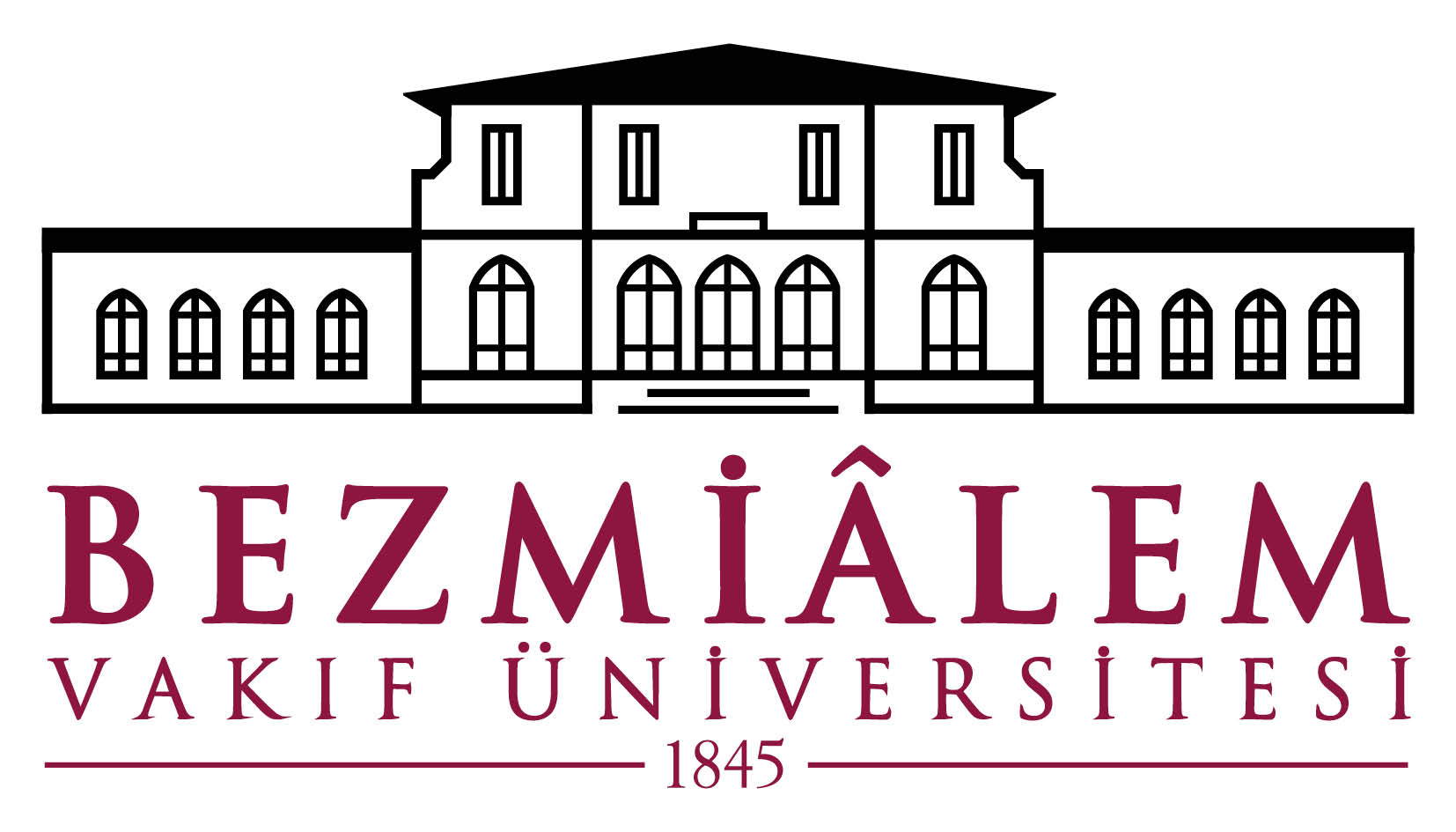 BEZMİALEM VAKIF ÜNİVERSİTESİTIP FAKÜLTESİ2023- 2024EĞİTİM ve ÖĞRETİM YILIDÖNEM VGRUPLARA GÖRE AKADEMİK TAKVİMBLOK VI – SİNİR DUYU SUMMATİF SINAV SORU DAĞILIMI5.SINIF BLOK VI / NÖROLOJİ UYGULAMA (TIP 515)AMAÇBu dersin amacı; Öğrencilerin nörolojik hastalıklar (kognitif bozukluklar, başağrıları, konuşma bozuklukları, ataksiler, inme, multipl skleroz, periferik nöropatiler, nevraljiler, nöromuskuler kavşak hastalıkları, kas hastalıkları, Parkinson hastalığı, nörokutanöz hastalıklar, kranyal nöropatiler ve epilepsi) ile ilişkili ayrıntılı ve problem odaklı anamnez alabilme, Tam fizik ve nörolojik muayene yapabilme, Hastalık tanısı ve tedavi planı için gerekli uygun tanısal çalışmaları yönlendirebilme, Anamnez, fizik muayene bulguları ve tanısal tetkiklerin sonuçlarına göre kesin tanıyı belirleme gibi konularda bilgi, tutum ve becerileri edinmelerini sağlamaktır.ÖĞRENİM HEDEFLERİBu uygulaman sonunda öğrenciler;Bilinç değişiklikleri, kognitif bozukluklar, unutkanlığa yaklaşımı açıklayabilecek, Başağrısına yaklaşımı, gerilim tipi başağrısı ve migren tanılarını, hastaların izlemi ve tedavi planını yapabilecek,Parezi, paralizi, parestezi, kas güçsüzlüğü kavramlarını açıklayabilecek,Senkop ve komayı tanımlayabilecek,Konuşma bozukluklarına yaklaşımı açıklayabilecek,Ataksik bozukluklar, denge ve hareket ile ilgili sorunlara yaklaşımı açıklayabilecek,İnme, geçici iskemik atak ve inmeyi tanıyabilecek, hastaların izlemi ve tedavi planını yapabilecek,Periferik nöropati ve nevraljilere yaklaşımı açıklayabilecek,Multipl skleroza yaklaşımı açıklayabilecek,Kas hastalıkları, dermetomiyozit, polimiyozit ve nöromuskuler kavşak hastalıklarına yaklaşımı açıklayabilecek,Konvulzyon ve epilepsiye yaklaşımı açıklayabilecek,Tremor ve Parkinson hastalığına yaklaşımı açıklayabilecek,Nörokutanoz hastalıklar hakkında temel kavramları açıklayabilecek,Kranyal nöropatilere yaklaşımı açıklayabilecek,Dersin öğrenme çıktılarının programın öğrenme çıktılarına katkıları5.SINIF BLOK VI  /GÖZ HASTALIKLARI UYGULAMA ( TIP 516) AMAÇBu dersin amacı sık görülen göz hastalıklarını tanıtmak, ayırıcı tanı, ön tanı ve tanı koyabilme, gerekli durumlarda sevk edebilme bilgi, tutum ve becerisini kazandırmaktır.ÖĞRENİM HEDEFLERİBu uygulaman sonunda öğrenciler;Öykü, görme keskinliği, pupilla fonksiyonu ve göz hareketleri testini içeren basit göz muayenesini yapabilecek,Direkt oftalmoskop ile dilate fundus muayenesini uygulayabilecek,Kırmızı göze sebep olan hastalıkların ayırıcı tanısını yapabilecek,Görme kaybına sebep olan hastalıkların ayırıcı tanısını yapabilecek,Glokomun semptom ve bulgularını açıklayıp, ön tanı koyabilecek,Konjonktivitin tanısını koyup, tedavisini düzenleyebilecek,Kırma kusurlarının semptom ve bulgularını açıklayıp, ön tanı koyabilecek,Kataraktın semptom ve bulgularını açıklayıp, ön tanı koyabilecek,Çift görmeye sebep olan hastalıkların ayırıcı tanısını yapabilecek,Pupil degişikliklerine sebep olan hastalıkların ayırıcı tanısını yapabilecek, Optik nöropatinin semptom ve bulgularını açıklayıp, ön tanı koyabilecek,Şaşılığın semptom ve bulgularını açıklayıp, ön  tanı yapabilecek,Prematüre retinopatisinin risk faktörlerini açıklayıp, ön tanı koyabilecek,Göz travmasında acil yaklaşımı açıklayabilecektir.Dersin öğrenme çıktılarının programın öğrenme çıktılarına katkıları5. SINIF BLOK VI / RUH SAĞLIĞI VE HASTALIKLARI UYGULAMA ( TIP 517) AMAÇNormal ruhsal durumu tanımlayabilme, patolojik ruhsal durumları anlayabilme, toplumda sık görülen psikiyatrik hastalıkların tanısını koyabilme, önleyici, koruyucu ve acil müdahaleleri bilme, hastanın yönetimini yapabilme ve tedavisini düzenleyebilme için gerekli olan bilgi, beceri ve tutumları kazandırmaktır.ÖĞRENİM HEDEFLERİBu uygulaman sonunda öğrenciler;Ruh sağlığı kavramını açıklayıp hastayı biyopsikososyal açıdan bütüncül olarak ele alabilecek,Hastanın ana yakınması, soygeçmişi, özgeçmişi gibi psikiyatrik öyküsünü alabilecek, Hastanın psikiyatrik muayenesini uygun anamnez ile birlikte yapabilecek,Depresyon, şizofreni, bipolar bozukluk, anksiyete bozuklukları,  yeme bozuklukları, bedensel belirti bozuklukarı, madde kullanım bozuklukları, nörobilşsel bozukluklar, cinsel işlev bozuklukları, kişilik bozuklukları gibi sık görülen psikiyatrik hastalıkları tanımlayabilecek,Acil psikiyatrik hastaları tanıyıp ve değerlendirebilecek, gerekli durumlarda acil psikiyatrik müdahale yapabilecek ve uygun şekilde sevk edebilecek,Genel tıbbi duruma bağlı psikiyatrik durumları tanmlayabilecek,İntihar ve müdahale kavramlarını açıklayıp, uygulayabilecek ve sevk koşullarını tanımlayabilecektir.Dersin öğrenme çıktılarının programın öğrenme çıktılarına katkılarıRektörProf. Dr. Rümeyza KAZANCIOĞLURektör YardımcısıProf. Dr. Mehmet BİLGİNRektör YardımcısıProf. Dr. Güven ÇETİNDekan Prof. Dr. Ramazan ÖZDEMİRDekan YardımcısıProf. Dr. Teoman AYDINDekan YardımcısıProf. Dr. Özlem SU KÜÇÜKBaş KoordinatörProf. Dr. Yeliz Emine ERSOYBaş Koordinatör YardımcısıProf. Dr. Şeyma YILDIZ1.Sınıf KoordinatörüDr. Öğretim Üyesi E. Rümeysa HEKİMOĞLU1.Sınıf Koordinatör YardımcısıDr. Öğretim Üyesi Vildan Betül YENİGÜN2.Sınıf KoordinatörüDoç. Dr. Savaş Üstünova2.Sınıf Koordinatör YardımcısıÖğretim Görevlisi Aysu KILIÇ3.Sınıf KoordinatörüProf. Dr. Şeyma YILDIZ3.Sınıf Koordinatör YardımcısıÖğretim Görevlisi Dr. Ganime ÇOBAN4.Sınıf KoordinatörüDoç. Dr. Elmas BİBERCİ KESKİN 4.Sınıf Koordinatör YardımcısıDoç. Dr. Muzaffer AKÇAY5.Sınıf KoordinatörüDoç. Dr. Fatmanur OKYALTIRAK5.Sınıf Koordinatör YardımcısıDoç. Dr. Ferda USLU6.Sınıf KoordinatörüDoç. Dr. Ayşegül DOĞAN DEMİR6.Sınıf Koordinatör YardımcısıDr. Öğr. Üyesi Bahadır TAŞLIDERETIP FAKÜLTESİ 2023-2024 EĞİTİM ÖĞRETİM YILI AKADEMİK TAKVİMİTIP FAKÜLTESİ 2023-2024 EĞİTİM ÖĞRETİM YILI AKADEMİK TAKVİMİTIP FAKÜLTESİ 2023-2024 EĞİTİM ÖĞRETİM YILI AKADEMİK TAKVİMİTIP FAKÜLTESİ 2023-2024 EĞİTİM ÖĞRETİM YILI AKADEMİK TAKVİMİDÖNEM - VDÖNEM - VDÖNEM - VDÖNEM - VBAŞLANGIÇBİTİŞSUMMATİF SINAV(KURAMSAL+OSCE)TARİHİGÜZ YARIYILI       21.08.202322.12.2023SUMMATİF SINAV(KURAMSAL+OSCE)TARİHİGRUP 121.8.202320.10.202316.10.202320.10.2023GRUP 423.10.2023  22.12.202318.12.202322 12.2023SÖMESTR TATİLİ                      25.12.2023-05.01.2024                      25.12.2023-05.01.2024                      25.12.2023-05.01.2024BAHAR YARIYILI08.01.202407.04.2024GRUP 308.01 202408.03.202404.03.202408.03.2024GRUP 211.3.202417.05.202413.05.202417.05.2024BÜTÜNLEME                          24.06.2024-28.06.2024                          24.06.2024-28.06.2024                          24.06.2024-28.06.2024Ders saatleriTeorikPratik ve klinik uygulamalar OTDToplamAKTSNöroloji26+810041384Göz Hastalıkları13400532Psikiatri25+4604934Toplam68+8200828410Dersin AdıÖğretim ElemanıSummatif Sınav Soru DağılımıToplamBLOK VI – Ruh Sağlığı ve Hastalığı AD.Prof. Dr. İsmet KIRPINAR Dr. Ogr. Uyesi Songül DERİNDr. Gonca DOKUZ Dr. Zeliha DÖNMEZDr. Batuhan AYIK                 135881046BLOK VI – Nöroloji AD.Prof.Dr. Gülşen AKMAN (Nörolojik değerl. )Prof. Dr. Zeliha MATURDoç. Dr. Mehmet KOLUKISADoç. Dr. Ferda USLUDoç. Dr. Mecbure NALBANTOĞLUDoç. Dr. Yüksel ERDALDr.Öğr. Üy. Pınar ÖZÇELİKÖğr. Gör. Dr. Vildan GÜZELUzm. Dr. Aslı YAMAN KULA07435536336BLOK VI – Göz Hastalıkları AD.Prof. Dr. Mehmet Hakan ÖZDEMİRProf. Dr. Betül TUĞCUDoç. Dr. Jülide Canan Umurhan AKKANDoç. Dr. Ahmet ELBAYDr. Atilla Şahin                   4443318TOPLAMTOPLAMTOPLAM100PÇ1PÇ2PÇ3PÇ4PÇ5PÇ6PÇ7PÇ8ÖÇ153352433ÖÇ253352433ÖÇ35335243   3ÖÇ453352433ÖÇ553352433ÖÇ653352433ÖÇ753352433ÖÇ853352433ÖÇ953352433ÖÇ1053352433ÖÇ1153352433ÖÇ1253352433ÖÇ1353352433ÖÇ1453352433PÇ1PÇ2PÇ3PÇ4PÇ5PÇ6PÇ7PÇ8ÖÇ153 2 11453ÖÇ243211452ÖÇ3432 11 442ÖÇ4432 114 43ÖÇ5432 11443ÖÇ643211454ÖÇ743211443ÖÇ8432114 43ÖÇ9432 11443ÖÇ1043211443ÖÇ1143211443ÖÇ1243211443ÖÇ1343211444ÖÇ1443211444PÇ1PÇ2PÇ3PÇ4PÇ5PÇ6PÇ7PÇ8ÖÇ135 3 31352ÖÇ235331352ÖÇ3353 31 352ÖÇ4353 31352ÖÇ5353 31352ÖÇ635331352ÖÇ73533134221 Ağustos Pazartesi22 Ağustos Salı22 Ağustos Salı22 Ağustos Salı23 Ağustos Çarşamba24 Ağustos Perşembe25 Ağustos Cuma08:3009:00DEKAN İLE SÖYLEŞİRamazan ÖzdemirFatmanur OkyaltırıkFerda Uslu S: parezi/paraliziKranyal nöropatiler ve fasiyel paraliziTAM. Nalbantoğlu(İng)S: parezi/paraliziKranyal nöropatiler ve fasiyel paraliziTAM. Nalbantoğlu(İng)S: parezi/paraliziKranyal nöropatiler ve fasiyel paraliziTAM. Nalbantoğlu(İng)S: Bilişsel bozukluk, unutkanlıkDemans ve Alzheimer hastalığıÖnT AKİY. ErdalS: parezi/paraliziPoliomiyelit ve diğer motor nöron hastalıklarıÖnT-KV. GüzelGöz'de Temel BilgilerGEPM.H.Özdemir09:0009:30Konsultasyon TıbbıProf. Rümeyza KazancıoğluS: parezi/paraliziKranyal nöropatiler ve fasiyel paraliziTAM. Nalbantoğlu(İng)S: parezi/paraliziKranyal nöropatiler ve fasiyel paraliziTAM. Nalbantoğlu(İng)S: parezi/paraliziKranyal nöropatiler ve fasiyel paraliziTAM. Nalbantoğlu(İng)S: Bilişsel bozukluk, unutkanlıkDemans ve Alzheimer hastalığıÖnT AKİY. ErdalS: Kas güçsüzlüğüDermatomyozit, PolimyozitÖn TV. GüzelS: Kırmızı göz (Gözde kızarıklık)Kırmızı göz (Gözde kızarıklık) ve Üveit ve KeratitÖnT-  İngM.H.Özdemir10:3011:15SERBEST ÇALIŞMAS: Nöropatik ağrıNöropatik ağrıÖTM. NalbantoğluS: Nöropatik ağrıNöropatik ağrıÖTM. NalbantoğluS: Nöropatik ağrıNöropatik ağrıÖTM. NalbantoğluS: Çift görme, görme bozukluğu/kaybıŞaşılıkÖnT-(İng)Betül TuğcuS: Parestezi, parezi/ paralizi, denge hareket ile ilgili sorunlarMultipl SklerozÖnTV.GüzelS: Hareket bozukluğuTik bozuklukları-Esansiyel tremorÖn TY. Erdal11:3012:15SERBEST ÇALIŞMAS: Kas güçsüzlüğü, dispneKas HastalıklarıÖnTZ. MaturS: Kas güçsüzlüğü, dispneKas HastalıklarıÖnTZ. MaturS: Kas güçsüzlüğü, dispneKas HastalıklarıÖnTZ. MaturS: Çift görmeBetül TuğcuS: Parestezi, parezi/ paralizi, denge hareket ile ilgili sorunlarMultipl Skleroz ve MSS’nin diğer demiyelinizan hastalıklarıÖnTV.GüzelS: Hareket bozukluğuParkinson HastalığıÖn TY. Erdal 13:3014:15S: Baş ağrısıSekonder baş ağrıları ve KIBASAP. Özçelik(İng)S: Parestezi, parezi/paraliziGeçici iskemik atakAKİM. KolukısaS: Parestezi, parezi/paraliziGeçici iskemik atakAKİM. KolukısaS: Parestezi, parezi/paraliziGeçici iskemik atakAKİM. KolukısaS: Çift görme, kas güçsüzlüğü, pitozisMiyastenia Gravis ve Kolinerjik KrizTAZ.Matur(İng)S: Nöropatik ağrı, parestezi, paraliziGuillian Barre SendromuÖnT-TAKİZ. MaturS: Görme bozukluğu/kaybıKırma kusurları,Görme bozukluğu / kaybıÖnT/AtpA. Elbay 14.3015:15S: Baş ağrısıSekonder baş ağrıları ve KIBASAP. Özçelik(İng)S: Parestezi, parezi/paraliziİnme (İskemik)AKİM. KolukısaS: Parestezi, parezi/paraliziİnme (İskemik)AKİM. KolukısaS: Parestezi, parezi/paraliziİnme (İskemik)AKİM. KolukısaS: Nöropatik ağrı, parestezi, paraliziPeriferik NöropatiÖnTZ.MaturS: Bilinç değişiklikleriDeliriumTAKİM. NalbantoğluS:  Görme bozukluğu/kaybı KataraktÖnTA. Elbay15.3016:30S: Senkop, nöbet geçirmeEpilepsiÖnT-AKİF. UsluS: Baş Ağrısı, bilinç değişikliği, parestezi, parezi/paraliziİnme (İntrakranyal kanamalar)M. KolukısaS: Baş Ağrısı, bilinç değişikliği, parestezi, parezi/paraliziİnme (İntrakranyal kanamalar)M. KolukısaS: Baş Ağrısı, bilinç değişikliği, parestezi, parezi/paraliziİnme (İntrakranyal kanamalar)M. KolukısaS: Nöropatik ağrı, parestezi, paraliziPeriferik NöropatiÖnTZ.MaturNöroloji soru çüzümü(Pınar Özçelik /Yüksel Erdal)SERBEST ÇALIŞMA16.30-17:15S. Ateş, bilinç değişikliği, konvülzüyonFebril Konvülsiyonlar ve EpilepsiTTAKF. UsluSERBEST ÇALIŞMASERBEST ÇALIŞMASERBEST ÇALIŞMASERBEST ÇALIŞMASERBEST ÇALIŞMASERBEST ÇALIŞMA28 Ağustos Pazartesi29 Ağustos Salı29 Ağustos Salı29 Ağustos Salı30 Ağustos Çarşamba31 Ağustos Perşembe1 Eylül Cuma08:3009:15S: Pupil değişiklikleriFurkan KIRIKS: Ruhsal Durum MuayenesiRuhsal Durum MuayenesiA-TT-Kİ. KırpınarS: Ruhsal Durum MuayenesiRuhsal Durum MuayenesiA-TT-Kİ. KırpınarS: Ruhsal Durum MuayenesiRuhsal Durum MuayenesiA-TT-Kİ. Kırpınar30 AĞUSTOS ZAFER BAYRAMIS: Öfke ve saldırganlık, anksiyete Kişilik bozukluklarıÖn-TZeliha DönmezS: Cinsel işlev bozuklukları ve cinsel kimlik bozuklukları, parafililerÖn-TGonca Dokuz09:3010:15S:  Görme bozukluğu/kaybıOptik nevritÖn TFurkan KIRIKS: Ruhsal Durum MuayenesiRuhsal Durum MuayenesiA-TT-Kİ. KırpınarS: Ruhsal Durum MuayenesiRuhsal Durum MuayenesiA-TT-Kİ. KırpınarS: Ruhsal Durum MuayenesiRuhsal Durum MuayenesiA-TT-Kİ. Kırpınar30 AĞUSTOS ZAFER BAYRAMIS: İntihar düşüncesi, girişimi/kendine zarar vermeA-KZeliha dönmezS: Duygu durum değişikliği, uyku ile ilgili sorunlarYaygın anksiyete bozukluğuÖnTZeliha Dönmez10:3011:15S: Görme bozukluğu/kaybı,  kırmızı göz (Gözde kızarıklık)GlokomÖnTFurkan KIRIKS: Anksiyete, çarpıntı, duygu durum değişikliğiPanik BozuklukÖnTİ. KırpınarS: Anksiyete, çarpıntı, duygu durum değişikliğiPanik BozuklukÖnTİ. KırpınarS: Anksiyete, çarpıntı, duygu durum değişikliğiPanik BozuklukÖnTİ. Kırpınar30 AĞUSTOS ZAFER BAYRAMIS: Anksiyete, uyku ile ilgili sorunlarUyku bozukluklarıÖn-T İNGZeliha DönmezS: Anksiyete, uyku ile ilgili sorunlarAkut ve travma sonrası stres bozukluğuÖnT-AGonca Dokuz11:3012:15S:  Kırmızı göz (Gözde kızarıklık), göz kuruluğu,  gözyaşı kanal tıkanıklığıKonjonktivit / Yenidoğanda konjonktivitTT-KFurkan KIRIKS: Anksiyete Obsesif-kompülsif bozuklukÖnTİ. KırpınarS: Anksiyete Obsesif-kompülsif bozuklukÖnTİ. KırpınarS: Anksiyete Obsesif-kompülsif bozuklukÖnTİ. Kırpınar30 AĞUSTOS ZAFER BAYRAMIS: Duygu durum değişikliği, intihar düşüncesi, girişimi/kendine zarar vermeDissosiyatif bozukluklarÖnTGonca DokuzS: AnksiyeteFobik bozukluk, sosyal anksiyete bozukluğuÖnTGonca DokuzİNG30 AĞUSTOS ZAFER BAYRAMI13:3014:15SERBEST ÇALIŞMAS: Duygu durum değişikliğiDepresyonT-K-İ  İNGBatuhan AyıkS: Duygu durum değişikliğiDepresyonT-K-İ  İNGBatuhan AyıkS: Duygu durum değişikliğiDepresyonT-K-İ  İNGBatuhan Ayık30 AĞUSTOS ZAFER BAYRAMIS:Bedensel belirti bozukluğu (konversiyon, somatizasyon)Ön-TGonca DokuzİNGS: Öfke ve saldırganlık, muhakeme yetisinde bozuklukŞizofreni ve diğer psikotik bozukluklarÖnT-A-Kİ. Kırpınar14.3015:15Yenidoğanda prematür retinopatisiGEPÖnT-Kİ. A. KoytakİngS: Duygu durum değişikliğiDepresyonT-K-İ İNGBatuhan AyıkS: Duygu durum değişikliğiDepresyonT-K-İ İNGBatuhan AyıkS: Duygu durum değişikliğiDepresyonT-K-İ İNGBatuhan Ayık30 AĞUSTOS ZAFER BAYRAMIS: Alkol ve madde kullanım bozukluklarıÖnT-KBatuhan AyıkS: Öfke ve saldırganlık, muhakeme yetisinde bozuklukŞizofreni ve diğer psikotik bozukluklarÖnT-A-Kİ. Kırpınar15.3016:30S: Görme bozukluğu/kaybı, çift görmeGöz travmasıA-Kİ. A. KoytakS: Baş ağrısıGerilim Tipi Baş AğrısıTTA.YamanS: Baş ağrısıGerilim Tipi Baş AğrısıTTA.YamanS: Baş ağrısıGerilim Tipi Baş AğrısıTTA.Yaman30 AĞUSTOS ZAFER BAYRAMISERBEST ÇALIŞMASERBEST ÇALIŞMA16.3017:15Göz Hastalıkları Soru ÇözümüS: Baş ağrısıMigrenTAKİA.YamanS: Baş ağrısıMigrenTAKİA.YamanS: Baş ağrısıMigrenTAKİA.Yaman30 AĞUSTOS ZAFER BAYRAMISERBEST ÇALIŞMASERBEST ÇALIŞMA4 Eylül Pazartesi5 Eylül Salı5 Eylül Salı5 Eylül Salı6 Eylül Çarşamba7 Eylül Perşembe8 Eylül Cuma08:3009:15Nörolojik DeğerlendirmeProfDr Gülşen AkmanNörolojik DeğerlendirmeProfDr Gülşen AkmanNörolojik DeğerlendirmeProfDr Gülşen AkmanNörolojik DeğerlendirmeProfDr Gülşen AkmanPsikiyatrik tedaviler 1 GEPBatuhan Ayık(KLİNİK UYGULAMALAR )Grup A NörolojiGrup B Psikiyatri-Göz(KLİNİK UYGULAMALAR )Grup A NörolojiGrup B Psikiyatri-Göz09:3010:15Nörolojik DeğerlendirmeProfDr Gülşen AkmanNörolojik DeğerlendirmeProfDr Gülşen AkmanNörolojik DeğerlendirmeProfDr Gülşen AkmanNörolojik DeğerlendirmeProfDr Gülşen AkmanPsikiyatrik tedaviler 2 GEPBatuhan Ayık(KLİNİK UYGULAMALAR )Grup A NörolojiGrup B Psikiyatri-Göz(KLİNİK UYGULAMALAR )Grup A NörolojiGrup B Psikiyatri-Göz10:3011:15Nörolojik DeğerlendirmeProfDr Gülşen AkmanNörolojik DeğerlendirmeProfDr Gülşen AkmanNörolojik DeğerlendirmeProfDr Gülşen AkmanNörolojik DeğerlendirmeProfDr Gülşen AkmanS: Acil psikiyatrikHastanın stabilizasyonuA-TT-KBatuhan Ayık(KLİNİK UYGULAMALAR )Grup A NörolojiGrup B Psikiyatri-Göz(KLİNİK UYGULAMALAR )Grup A NörolojiGrup B Psikiyatri-Göz11:3012:15Nörolojik DeğerlendirmeProfDr Gülşen AkmanNörolojik DeğerlendirmeProfDr Gülşen AkmanNörolojik DeğerlendirmeProfDr Gülşen AkmanNörolojik DeğerlendirmeProfDr Gülşen AkmanS: Acil psikiyatrikHastanın stabilizasyonuA-TT-KBatuhan Ayık(KLİNİK UYGULAMALAR )Grup A NörolojiGrup B Psikiyatri-Göz(KLİNİK UYGULAMALAR )Grup A NörolojiGrup B Psikiyatri-Göz13:3014:15S: Bulantı, kusma, iştah bouzklukları, kilo kaybı, amenoreYeme bozukluklarıÖn T-K-İ İNGZeliha DönmezS: Enürezis ve enkoprezisDışa atım bozukluklarıGEPSongül DERİNS: Enürezis ve enkoprezisDışa atım bozukluklarıGEPSongül DERİNS: Enürezis ve enkoprezisDışa atım bozukluklarıGEPSongül DERİNKLİNİK UYGULAMALAR )Grup A NörolojiGrup B Psikiyatri-KLİNİK UYGULAMALAR )Grup A NörolojiGrup B Psikiyatri-KLİNİK UYGULAMALAR )Grup A NörolojiGrup B Psikiyatri-14.3015:15S: Duygu surum değişikliği, sanrı varsanıBipolar BozuklukÖnT-A-K-İİ. KırpınarS: Hareket bozukluklarıTik bozukluklarıT-İSongül DERİNS: Hareket bozukluklarıTik bozukluklarıT-İSongül DERİNS: Hareket bozukluklarıTik bozukluklarıT-İSongül DERİNKLİNİK UYGULAMALAR )Grup A NörolojiGrup B Psikiyatri-KLİNİK UYGULAMALAR )Grup A NörolojiGrup B Psikiyatri-KLİNİK UYGULAMALAR )Grup A NörolojiGrup B Psikiyatri-15.3016:30S: Blinç değişikliğiDeliryum ve Bilişsel (kognitif) bozukluklarÖnT K-İİ. KırpınarS: Muhakeme yeteneğinde bozulma, öğrenme güçlüğüZihinsel yetersizik ve yaygın gelişimsel bozukluk ve otizmÖn-T-K-İSongül DERİNS: Muhakeme yeteneğinde bozulma, öğrenme güçlüğüZihinsel yetersizik ve yaygın gelişimsel bozukluk ve otizmÖn-T-K-İSongül DERİNS: Muhakeme yeteneğinde bozulma, öğrenme güçlüğüZihinsel yetersizik ve yaygın gelişimsel bozukluk ve otizmÖn-T-K-İSongül DERİN(KLİNİK UYGULAMALAR )Grup A NörolojiGrup B Psikiyatri-Göz(KLİNİK UYGULAMALAR )Grup A NörolojiGrup B Psikiyatri-Göz(KLİNİK UYGULAMALAR )Grup A NörolojiGrup B Psikiyatri-Göz16.3017:15(KLİNİK UYGULAMALAR )Grup A NörolojiGrup B Psikiyatri-GözS: Duygu durum değişikliği, hiperaktivite, öğrenme güçlüğüDEHB- Dikkat eksikliği ve hiperaktivite bozukluğuÖn T İngSongül DERİNS: Duygu durum değişikliği, hiperaktivite, öğrenme güçlüğüDEHB- Dikkat eksikliği ve hiperaktivite bozukluğuÖn T İngSongül DERİNS: Duygu durum değişikliği, hiperaktivite, öğrenme güçlüğüDEHB- Dikkat eksikliği ve hiperaktivite bozukluğuÖn T İngSongül DERİN(KLİNİK UYGULAMALAR )Grup A NörolojiGrup B Psikiyatri-Göz(KLİNİK UYGULAMALAR )Grup A NörolojiGrup B Psikiyatri-Göz(KLİNİK UYGULAMALAR )Grup A NörolojiGrup B Psikiyatri-Göz11 Eylül Pazartesi11 Eylül Pazartesi12 Eylül Salı13 Eylül Çarşamba13 Eylül Çarşamba14 Eylül Perşembe15 Eylül Cuma08:3009:15(KLİNİK UYGULAMALAR )Grup A NörolojiGrup B Psikiyatri-Göz(KLİNİK UYGULAMALAR )Grup A NörolojiGrup B Psikiyatri-Göz(KLİNİK UYGULAMALAR )Grup A NörolojiGrup B Psikiyatri-Göz(KLİNİK UYGULAMALAR )Grup A NörolojiGrup B Psikiyatri-Göz(KLİNİK UYGULAMALAR )Grup A NörolojiGrup B Psikiyatri-GözOTDGrup ANörolojiOTDGrup BPsikiyatri(KLİNİK UYGULAMALAR )Grup A NörolojiGrup B Psikiyatri-Göz09:3010:15(KLİNİK UYGULAMALAR )Grup A NörolojiGrup B Psikiyatri-Göz(KLİNİK UYGULAMALAR )Grup A NörolojiGrup B Psikiyatri-Göz(KLİNİK UYGULAMALAR )Grup A NörolojiGrup B Psikiyatri-Göz(KLİNİK UYGULAMALAR )Grup A NörolojiGrup B Psikiyatri-Göz(KLİNİK UYGULAMALAR )Grup A NörolojiGrup B Psikiyatri-GözOTDGrup ANörolojiOTDGrup BPsikiyatri(KLİNİK UYGULAMALAR )Grup A NörolojiGrup B Psikiyatri-Göz10:3011:15(KLİNİK UYGULAMALAR )Grup A NörolojiGrup B Psikiyatri-Göz(KLİNİK UYGULAMALAR )Grup A NörolojiGrup B Psikiyatri-Göz(KLİNİK UYGULAMALAR )Grup A NörolojiGrup B Psikiyatri-Göz(KLİNİK UYGULAMALAR )Grup A NörolojiGrup B Psikiyatri-Göz(KLİNİK UYGULAMALAR )Grup A NörolojiGrup B Psikiyatri-GözOTDGrup ANörolojiOTDGrup BPsikiyatri(KLİNİK UYGULAMALAR )Grup A NörolojiGrup B Psikiyatri-Göz11:3012:15(KLİNİK UYGULAMALAR )Grup A NörolojiGrup B Psikiyatri-Göz(KLİNİK UYGULAMALAR )Grup A NörolojiGrup B Psikiyatri-Göz(KLİNİK UYGULAMALAR )Grup A NörolojiGrup B Psikiyatri-Göz(KLİNİK UYGULAMALAR )Grup A NörolojiGrup B Psikiyatri-Göz(KLİNİK UYGULAMALAR )Grup A NörolojiGrup B Psikiyatri-GözOTDGrup ANörolojiOTDGrup BPsikiyatri(KLİNİK UYGULAMALAR )Grup A NörolojiGrup B Psikiyatri-Göz,2+13:3014:15KLİNİK UYGULAMALAR )Grup A NörolojiGrup B Psikiyatri-KLİNİK UYGULAMALAR )Grup A NörolojiGrup B Psikiyatri-KLİNİK UYGULAMALAR )Grup A NörolojiGrup B Psikiyatri-(KLİNİK UYGULAMALAR )Grup A NörolojiGrup B Psikiyatri-Göz(KLİNİK UYGULAMALAR )Grup A NörolojiGrup B Psikiyatri-Göz(KLİNİK UYGULAMALAR )Grup A NörolojiGrup B Psikiyatri-Göz(KLİNİK UYGULAMALAR )Grup A NörolojiGrup B Psikiyatri-Göz14.3015:15KLİNİK UYGULAMALAR )Grup A NörolojiGrup B Psikiyatri-KLİNİK UYGULAMALAR )Grup A NörolojiGrup B Psikiyatri-KLİNİK UYGULAMALAR )Grup A NörolojiGrup B Psikiyatri-(KLİNİK UYGULAMALAR )Grup A NörolojiGrup B Psikiyatri-Göz(KLİNİK UYGULAMALAR )Grup A NörolojiGrup B Psikiyatri-Göz(KLİNİK UYGULAMALAR )Grup A NörolojiGrup B Psikiyatri-Göz(KLİNİK UYGULAMALAR )Grup A NörolojiGrup B Psikiyatri-Göz15.3016:30(KLİNİK UYGULAMALAR )Grup A NörolojiGrup B Psikiyatri-Göz(KLİNİK UYGULAMALAR )Grup A NörolojiGrup B Psikiyatri-Göz(KLİNİK UYGULAMALAR )Grup A NörolojiGrup B Psikiyatri-Göz(KLİNİK UYGULAMALAR )Grup A NörolojiGrup B Psikiyatri-Göz(KLİNİK UYGULAMALAR )Grup A NörolojiGrup B Psikiyatri-Göz(KLİNİK UYGULAMALAR )Grup A NörolojiGrup B Psikiyatri-Göz(KLİNİK UYGULAMALAR )Grup A NörolojiGrup B Psikiyatri-Göz16.3017:15(KLİNİK UYGULAMALAR )Grup A NörolojiGrup B Psikiyatri-Göz(KLİNİK UYGULAMALAR )Grup A NörolojiGrup B Psikiyatri-Göz(KLİNİK UYGULAMALAR )Grup A NörolojiGrup B Psikiyatri-Göz(KLİNİK UYGULAMALAR )Grup A NörolojiGrup B Psikiyatri-Göz(KLİNİK UYGULAMALAR )Grup A NörolojiGrup B Psikiyatri-Göz(KLİNİK UYGULAMALAR )Grup A NörolojiGrup B Psikiyatri-Göz(KLİNİK UYGULAMALAR )Grup A NörolojiGrup B Psikiyatri-Göz18 Eylül Pazartesi19 Eylül Salı20 Eylül Çarşamba21 Eylül Perşembe22 Eylül Cuma08:3009:15(KLİNİK UYGULAMALAR )Grup A NörolojiGrup B Psikiyatri-Göz(KLİNİK UYGULAMALAR )Grup A NörolojiGrup B Psikiyatri-Göz(KLİNİK UYGULAMALAR )Grup A NörolojiGrup B Psikiyatri-Göz(KLİNİK UYGULAMALAR )Grup A NörolojiGrup B Psikiyatri-GözBECERİ VE SÖZLÜ SINAVGrup ANörolojiGrup BPsikiyatri09:3010:15(KLİNİK UYGULAMALAR )Grup A NörolojiGrup B Psikiyatri-Göz(KLİNİK UYGULAMALAR )Grup A NörolojiGrup B Psikiyatri-Göz(KLİNİK UYGULAMALAR )Grup A NörolojiGrup B Psikiyatri-Göz(KLİNİK UYGULAMALAR )Grup A NörolojiGrup B Psikiyatri-GözBECERİ VE SÖZLÜ SINAVGrup ANörolojiGrup BPsikiyatri10:3011:15(KLİNİK UYGULAMALAR )Grup A NörolojiGrup B Psikiyatri-Göz(KLİNİK UYGULAMALAR )Grup A NörolojiGrup B Psikiyatri-Göz(KLİNİK UYGULAMALAR )Grup A NörolojiGrup B Psikiyatri-Göz(KLİNİK UYGULAMALAR )Grup A NörolojiGrup B Psikiyatri-GözBECERİ VE SÖZLÜ SINAVGrup ANörolojiGrup BPsikiyatri11:3012:15(KLİNİK UYGULAMALAR )Grup A NörolojiGrup B Psikiyatri-Göz(KLİNİK UYGULAMALAR )Grup A NörolojiGrup B Psikiyatri-Göz(KLİNİK UYGULAMALAR )Grup A NörolojiGrup B Psikiyatri-Göz(KLİNİK UYGULAMALAR )Grup A NörolojiGrup B Psikiyatri-GözBECERİ VE SÖZLÜ SINAVGrup ANörolojiGrup BPsikiyatri13:3014:15(KLİNİK UYGULAMALAR )Grup A NörolojiGrup B Psikiyatri-Göz(KLİNİK UYGULAMALAR )Grup A NörolojiGrup B Psikiyatri-Göz(KLİNİK UYGULAMALAR )Grup A NörolojiGrup B Psikiyatri-Göz(KLİNİK UYGULAMALAR )Grup A NörolojiGrup B Psikiyatri-GözBECERİ VE SÖZLÜ SINAVGrup ANörolojiGrup BPsikiyatri14.3015:15(KLİNİK UYGULAMALAR )Grup A NörolojiGrup B Psikiyatri-Göz(KLİNİK UYGULAMALAR )Grup A NörolojiGrup B Psikiyatri-Göz(KLİNİK UYGULAMALAR )Grup A NörolojiGrup B Psikiyatri-Göz(KLİNİK UYGULAMALAR )Grup A NörolojiGrup B Psikiyatri-GözBECERİ VE SÖZLÜ SINAVGrup ANörolojiGrup BPsikiyatri15.3016:30(KLİNİK UYGULAMALAR )Grup A NörolojiGrup B Psikiyatri-Göz(KLİNİK UYGULAMALAR )Grup A NörolojiGrup B Psikiyatri-Göz(KLİNİK UYGULAMALAR )Grup A NörolojiGrup B Psikiyatri-Göz(KLİNİK UYGULAMALAR )Grup A NörolojiGrup B Psikiyatri-GözBECERİ VE SÖZLÜ SINAVGrup ANörolojiGrup BPsikiyatri16.3017:15(KLİNİK UYGULAMALAR )Grup A NörolojiGrup B Psikiyatri-Göz(KLİNİK UYGULAMALAR )Grup A NörolojiGrup B Psikiyatri-Göz(KLİNİK UYGULAMALAR )Grup A NörolojiGrup B Psikiyatri-Göz(KLİNİK UYGULAMALAR )Grup A NörolojiGrup B Psikiyatri-GözBECERİ VE SÖZLÜ SINAVGrup ANörolojiGrup BPsikiyatri25 Eylül Pazartesi26 Eylül Salı27 Eylül Çarşamba28 Eylül Perşembe29 Eylül Cuma08:3009:15(KLİNİK UYGULAMALAR )Grup B NörolojiGrup A Psikiyatri-Göz(KLİNİK UYGULAMALAR )Grup B NörolojiGrup A Psikiyatri-Göz(KLİNİK UYGULAMALAR )Grup B NörolojiGrup A Psikiyatri-Göz(KLİNİK UYGULAMALAR )Grup B NörolojiGrup A Psikiyatri-Göz(KLİNİK UYGULAMALAR )Grup B NörolojiGrup A Psikiyatri-Göz09:3010:15(KLİNİK UYGULAMALAR )Grup B NörolojiGrup A Psikiyatri-Göz(KLİNİK UYGULAMALAR )Grup B NörolojiGrup A Psikiyatri-Göz(KLİNİK UYGULAMALAR )Grup B NörolojiGrup A Psikiyatri-Göz(KLİNİK UYGULAMALAR )Grup B NörolojiGrup A Psikiyatri-Göz(KLİNİK UYGULAMALAR )Grup B NörolojiGrup A Psikiyatri-Göz10:3011:15(KLİNİK UYGULAMALAR )Grup B NörolojiGrup A Psikiyatri-Göz(KLİNİK UYGULAMALAR )Grup B NörolojiGrup A Psikiyatri-Göz(KLİNİK UYGULAMALAR )Grup B NörolojiGrup A Psikiyatri-Göz(KLİNİK UYGULAMALAR )Grup B NörolojiGrup A Psikiyatri-Göz(KLİNİK UYGULAMALAR )Grup B NörolojiGrup A Psikiyatri-Göz11:3012:15(KLİNİK UYGULAMALAR )Grup B NörolojiGrup A Psikiyatri-Göz(KLİNİK UYGULAMALAR )Grup B NörolojiGrup A Psikiyatri-Göz(KLİNİK UYGULAMALAR )Grup B NörolojiGrup A Psikiyatri-Göz(KLİNİK UYGULAMALAR )Grup B NörolojiGrup A Psikiyatri-Göz(KLİNİK UYGULAMALAR )Grup B NörolojiGrup A Psikiyatri-Göz13:3014:15(KLİNİK UYGULAMALAR )Grup B NörolojiGrup A Psikiyatri-Göz(KLİNİK UYGULAMALAR )Grup B NörolojiGrup A Psikiyatri-Göz(KLİNİK UYGULAMALAR )Grup B NörolojiGrup A Psikiyatri-Göz(KLİNİK UYGULAMALAR )Grup B NörolojiGrup A Psikiyatri-Göz(KLİNİK UYGULAMALAR )Grup B NörolojiGrup A Psikiyatri-Göz14.3015:15(KLİNİK UYGULAMALAR )Grup B NörolojiGrup A Psikiyatri-Göz(KLİNİK UYGULAMALAR )Grup B NörolojiGrup A Psikiyatri-Göz(KLİNİK UYGULAMALAR )Grup B NörolojiGrup A Psikiyatri-Göz(KLİNİK UYGULAMALAR )Grup B NörolojiGrup A Psikiyatri-Göz(KLİNİK UYGULAMALAR )Grup B NörolojiGrup A Psikiyatri-Göz15.3016:30(KLİNİK UYGULAMALAR )Grup B NörolojiGrup A Psikiyatri-Göz(KLİNİK UYGULAMALAR )Grup B NörolojiGrup A Psikiyatri-Göz(KLİNİK UYGULAMALAR )Grup B NörolojiGrup A Psikiyatri-Göz(KLİNİK UYGULAMALAR )Grup B NörolojiGrup A Psikiyatri-Göz(KLİNİK UYGULAMALAR )Grup B NörolojiGrup A Psikiyatri-Göz16.3017:15(KLİNİK UYGULAMALAR )Grup B NörolojiGrup A Psikiyatri-Göz(KLİNİK UYGULAMALAR )Grup B NörolojiGrup A Psikiyatri-Göz(KLİNİK UYGULAMALAR )Grup B NörolojiGrup A Psikiyatri-Göz(KLİNİK UYGULAMALAR )Grup B NörolojiGrup A Psikiyatri-Göz(KLİNİK UYGULAMALAR )Grup B NörolojiGrup A Psikiyatri-Göz2 Ekim Pazartesi3 Ekim Salı4 Ekim Çarşamba5 Ekim Perşembe6 Ekim Cuma08:3009:15(KLİNİK UYGULAMALAR )Grup B NörolojiGrup A Psikiyatri-Göz(KLİNİK UYGULAMALAR )Grup B NörolojiGrup A Psikiyatri-Göz(KLİNİK UYGULAMALAR )Grup B NörolojiGrup A Psikiyatri-GözOTDGrup BNörolojiGrup APsikiyatri(KLİNİK UYGULAMALAR )Grup B NörolojiGrup A Psikiyatri-Göz09:3010:15(KLİNİK UYGULAMALAR )Grup B NörolojiGrup A Psikiyatri-Göz(KLİNİK UYGULAMALAR )Grup B NörolojiGrup A Psikiyatri-Göz(KLİNİK UYGULAMALAR )Grup B NörolojiGrup A Psikiyatri-GözOTDGrup BNörolojiGrup APsikiyatri(KLİNİK UYGULAMALAR )Grup B NörolojiGrup A Psikiyatri-Göz10:3011:15(KLİNİK UYGULAMALAR )Grup B NörolojiGrup A Psikiyatri-Göz(KLİNİK UYGULAMALAR )Grup B NörolojiGrup A Psikiyatri-Göz(KLİNİK UYGULAMALAR )Grup B NörolojiGrup A Psikiyatri-GözOTDGrup BNörolojiGrup APsikiyatri(KLİNİK UYGULAMALAR )Grup B NörolojiGrup A Psikiyatri-Göz11:3012:15(KLİNİK UYGULAMALAR )Grup B NörolojiGrup A Psikiyatri-Göz(KLİNİK UYGULAMALAR )Grup B NörolojiGrup A Psikiyatri-Göz(KLİNİK UYGULAMALAR )Grup B NörolojiGrup A Psikiyatri-GözOTDGrup BNörolojiGrup APsikiyatri(KLİNİK UYGULAMALAR )Grup B NörolojiGrup A Psikiyatri-Göz13:3014:15(KLİNİK UYGULAMALAR )Grup B NörolojiGrup A Psikiyatri-Göz(KLİNİK UYGULAMALAR )Grup B NörolojiGrup A Psikiyatri-Göz(KLİNİK UYGULAMALAR )Grup B NörolojiGrup A Psikiyatri-Göz(KLİNİK UYGULAMALAR )Grup B NörolojiGrup A Psikiyatri-Göz(KLİNİK UYGULAMALAR )Grup B NörolojiGrup A Psikiyatri-Göz14.3015:15(KLİNİK UYGULAMALAR )Grup B NörolojiGrup A Psikiyatri-Göz(KLİNİK UYGULAMALAR )Grup B NörolojiGrup A Psikiyatri-Göz(KLİNİK UYGULAMALAR )Grup B NörolojiGrup A Psikiyatri-Göz(KLİNİK UYGULAMALAR )Grup B NörolojiGrup A Psikiyatri-Göz(KLİNİK UYGULAMALAR )Grup B NörolojiGrup A Psikiyatri-Göz15.3016:30(KLİNİK UYGULAMALAR )Grup B NörolojiGrup A Psikiyatri-Göz(KLİNİK UYGULAMALAR )Grup B NörolojiGrup A Psikiyatri-Göz(KLİNİK UYGULAMALAR )Grup B NörolojiGrup A Psikiyatri-Göz(KLİNİK UYGULAMALAR )Grup B NörolojiGrup A Psikiyatri-Göz(KLİNİK UYGULAMALAR )Grup B NörolojiGrup A Psikiyatri-Göz16.3017:15(KLİNİK UYGULAMALAR )Grup B NörolojiGrup A Psikiyatri-Göz(KLİNİK UYGULAMALAR )Grup B NörolojiGrup A Psikiyatri-Göz(KLİNİK UYGULAMALAR )Grup B NörolojiGrup A Psikiyatri-Göz(KLİNİK UYGULAMALAR )Grup B NörolojiGrup A Psikiyatri-Göz(KLİNİK UYGULAMALAR )Grup B NörolojiGrup A Psikiyatri-Göz9 Ekim Pazartesi10 Ekim Salı11 Ekim Çarşamba12 Ekim Perşembe13 Ekim Cuma08:3009:15(KLİNİK UYGULAMALAR )Grup B NörolojiGrup A Psikiyatri-Göz(KLİNİK UYGULAMALAR )Grup B NörolojiGrup A Psikiyatri-Göz(KLİNİK UYGULAMALAR )Grup B NörolojiGrup A Psikiyatri-GözBECERİ VE SÖZLÜSINAVGrup BNörolojiGrup APsikiyatriBİLİMSELLİK KOMİTESİ09:3010:15(KLİNİK UYGULAMALAR )Grup B NörolojiGrup A Psikiyatri-Göz(KLİNİK UYGULAMALAR )Grup B NörolojiGrup A Psikiyatri-Göz(KLİNİK UYGULAMALAR )Grup B NörolojiGrup A Psikiyatri-GözBECERİ VE SÖZLÜSINAVGrup BNörolojiGrup APsikiyatriBİLİMSELLİK KOMİTESİ10:3011:15(KLİNİK UYGULAMALAR )Grup B NörolojiGrup A Psikiyatri-Göz(KLİNİK UYGULAMALAR )Grup B NörolojiGrup A Psikiyatri-Göz(KLİNİK UYGULAMALAR )Grup B NörolojiGrup A Psikiyatri-GözBECERİ VE SÖZLÜSINAVGrup BNörolojiGrup APsikiyatriBİLİMSELLİK KOMİTESİ11:3012:15(KLİNİK UYGULAMALAR )Grup B NörolojiGrup A Psikiyatri-Göz(KLİNİK UYGULAMALAR )Grup B NörolojiGrup A Psikiyatri-Göz(KLİNİK UYGULAMALAR )Grup B NörolojiGrup A Psikiyatri-GözBECERİ VE SÖZLÜSINAVGrup BNörolojiGrup APsikiyatriBİLİMSELLİK KOMİTESİ13:3014:15(KLİNİK UYGULAMALAR )Grup B NörolojiGrup A Psikiyatri-Göz(KLİNİK UYGULAMALAR )Grup B NörolojiGrup A Psikiyatri-Göz(KLİNİK UYGULAMALAR )Grup B NörolojiGrup A Psikiyatri-GözBECERİ VE SÖZLÜSINAVGrup BNörolojiGrup APsikiyatriBİLİMSELLİK KOMİTESİ14.3015:15(KLİNİK UYGULAMALAR )Grup B NörolojiGrup A Psikiyatri-Göz(KLİNİK UYGULAMALAR )Grup B NörolojiGrup A Psikiyatri-Göz(KLİNİK UYGULAMALAR )Grup B NörolojiGrup A Psikiyatri-GözBECERİ VE SÖZLÜSINAVGrup BNörolojiGrup APsikiyatriBİLİMSELLİK KOMİTESİ15.3016:30(KLİNİK UYGULAMALAR )Grup B NörolojiGrup A Psikiyatri-Göz(KLİNİK UYGULAMALAR )Grup B NörolojiGrup A Psikiyatri-Göz(KLİNİK UYGULAMALAR )Grup B NörolojiGrup A Psikiyatri-GözBECERİ VE SÖZLÜSINAVGrup BNörolojiGrup APsikiyatriBİLİMSELLİK KOMİTESİ16.3017:15(KLİNİK UYGULAMALAR )Grup B NörolojiGrup A Psikiyatri-Göz(KLİNİK UYGULAMALAR )Grup B NörolojiGrup A Psikiyatri-Göz(KLİNİK UYGULAMALAR )Grup B NörolojiGrup A Psikiyatri-GözBECERİ VE SÖZLÜSINAVGrup BNörolojiGrup APsikiyatriBİLİMSELLİK KOMİTESİ16 Ekim Pazartesi17 Ekim Salı18 Ekim Çarşamba19 Ekim Perşembe20 Ekim Cuma08:3009:15SINAV HAFTASI 09:3010:1510:3011:1511:3012:1513:3014:1514.3015:1515.3016:3016.3017:1523 Ekim Pazartesi24 Ekim Salı25 Ekim Çarşamba26 Ekim Perşembe27 Ekim Cuma08:3009:15S: Baş ağrısıGerilim Tipi Baş AğrısıTTA.YamanS: Parezi/paraliziKranyal nöropatiler ve fasiyel paraliziTAM. Nalbantoğlu(İng)S: Bilişsel bozukluk, unutkanlıkDemans ve Alzheimer hastalığıÖnT AKİY. ErdalS: parezi/paraliziPoliomiyelit ve diğer motor nöron hastalıklarıÖnT-KV. GüzelGöz'de Temel BilgilerGEPM.H.Özdemir09:3010:15S: Baş ağrısıMigrenTAKİA.YamanS: parezi/paraliziKranyal nöropatiler ve fasiyel paraliziTAM. Nalbantoğlu(İng)S: Bilişsel bozukluk, unutkanlıkDemans ve Alzheimer hastalığıÖnT AKİY. ErdalS: Kas güçsüzlüğüDermatomyozit, PolimyozitÖn TV. GüzelS: Kırmızı göz (Gözde kızarıklık)Kırmızı göz (Gözde kızarıklık) ve Üveit ve KeratitÖnTM.H.Özdemirİng10:3011:15S: Baş ağrısıSekonder baş ağrıları ve KIBASAP. Özçelik(İng)S: Nöropatik ağrıNöropatik ağrıÖTM. NalbantoğluS: Hareket bozukluğuTik bozuklukları-Esansiyel tremorÖn TY. ErdalS: Parestezi, parezi/ paralizi, denge hareket ile ilgili sorunlarMultipl SklerozÖnTV.GüzelS: Çift görme, görme bozukluğu/kaybıŞaşılıkÖnT-(İng)Betül Tuğcu11:3012:15S: Baş ağrısıSekonder baş ağrıları ve KIBASAP. Özçelik(İng)S: Kas güçsüzlüğü, dispneKas HastalıklarıÖnTZ. MaturS: Hareket bozukluğuParkinson HastalığıÖn TY. ErdalS: Parestezi, parezi/ paralizi, denge hareket ile ilgili sorunlarMultipl Skleroz ve MSS’nin diğer demiyelinizan hastalıklarıÖnTV.GüzelS: Çift görmeBetül Tuğcu13:3014:15S: Bilinç değişiklikleriDeliriumTAKİM. NalbantoğluS: Parestezi, parezi/paraliziGeçici iskemik atakAKİM. KolukısaS: Çift görme, kas güçsüzlüğü, pitozisMiyastenia Gravis ve Kolinerjik KrizTAZ.Matur(İng)S: Nöropatik ağrı, parestezi, paraliziGuillian Barre SendromuÖnT-TAKİZ. MaturS: Görme bozukluğu/kaybı,  kırmızı göz (Gözde kızarıklık)GlokomÖnT-(İng)J. C. Umurhan Akkan14.3015:15S: Senkop, nöbet geçirmeEpilepsiÖnT-AKİF. UsluS: Parestezi, parezi/paraliziİnme (İskemik)AKİM. KolukısaS: Nöropatik ağrı, parestezi, paraliziPeriferik NöropatiÖnTZ.MaturNöroloji soru çüzümü(Pınar Özçelik /Yüksel ErdalS:  Kırmızı göz (Gözde kızarıklık), göz kuruluğu,  gözyaşı kanal tıkanıklığKonjonktivit /  Yenidoğanda konjonktivitTT-KJ. C. Umurhan Akkan15.3016:30S. Ateş, bilinç değişikliği, konvülzüyonFebril Konvülsiyonlar ve EpilepsiTTAKF. UsluS: Baş Ağrısı, bilinç değişikliği, parestezi, parezi/paraliziİnme (İntrakranyal kanamalar)M. KolukısaS: Nöropatik ağrı, parestezi, paraliziPeriferik NöropatiÖnTZ.MaturNöroloji soru çüzümü(Pınar Özçelik /Yüksel Erdal)SERBEST ÇALIŞMA16.3017:15SERBEST ÇALIŞMASERBEST ÇALIŞMASERBEST ÇALIŞMASERBEST ÇALIŞMASERBEST ÇALIŞMA30 Ekim Pazartesi31 Ekim Salı1 Kasım Çarşamba2 Kasım Perşembe3 Kasım Cuma08:3009:15S: Pupil değişiklikleriAtilla ŞahinS: Ruhsal Durum MuayenesiRuhsal Durum MuayenesiA-TT-Kİ. KırpınarS: Öfke ve saldırganlık, anksiyete Kişilik bozukluklarıÖn-TZeliha DönmezS: Cinsel işlev bozuklukları ve cinsel kimlik bozuklukları, parafililerÖn-TGonca DokuzS: Bulantı, kusma, iştah bouzklukları, kilo kaybı, amenoreYeme bozukluklarıÖn T-K-İ İNGZeliha Dönmez09:3010:15S:  Görme bozukluğu/kaybıOptik nevritÖn TAtilla ŞahinS: Ruhsal Durum MuayenesiRuhsal Durum MuayenesiA-TT-Kİ. KırpınarS: İntihar düşüncesi, girişimi/kendine zarar vermeA-KZeliha dönmezS: Duygu durum değişikliği, uyku ile ilgili sorunlarYaygın anksiyete bozukluğuÖnTZeliha DönmezS: Duygu surum değişikliği, sanrı varsanıBipolar BozuklukÖnT-A-K-İİ. Kırpınar10:3011:15S: Görme bozukluğu/kaybı,  kırmızı göz (Gözde kızarıklık)GlokomÖnT(İng)J. C. Umurhan AkkanS: Anksiyete, çarpıntı, duygu durum değişikliğiPanik BozuklukÖnTİ. KırpınarS: Anksiyete, uyku ile ilgili sorunlarUyku bozukluklarıÖn-T İNGZeliha DönmezS: Anksiyete, uyku ile ilgili sorunlarAkut ve travma sonrası stres bozukluğuÖnT-AGonca DokuzS: Blinç değişikliğiDeliryum ve Bilişsel (kognitif) bozukluklarÖnT K-İİ. Kırpınar11:3012:15S:  Kırmızı göz (Gözde kızarıklık), göz kuruluğu,  gözyaşı kanal tıkanıklığıKonjonktivit /  YenidoğandakonjonktivitTT-KJ. C. Umurhan AkkanS: Anksiyete Obsesif-kompülsif bozuklukÖnTİ. KırpınarS: Duygu durum değişikliği, intihar düşüncesi, girişimi/kendine zarar vermeDissosiyatif bozukluklarÖnTGonca DokuzS: AnksiyeteFobik bozukluk, sosyal anksiyete bozukluğuÖnTGonca DokuzİNGPsikiyatrik tedaviler 1 GEPBatuhan Ayık13:3014:15S: Çift görme, görme bozukluğu/kaybıŞaşılıkÖnTBetül Tuğcu(İng)S: Duygu durum değişikliğiDepresyonT-K-İ  İNGS:Bedensel belirti bozukluğu (konversiyon, somatizasyon)Ön-TGonca DokuzİNGS: Öfke ve saldırganlık, muhakeme yetisinde bozuklukŞizofreni ve diğer psikotik bozukluklarÖnT-A-Kİ. KırpınarPsikiyatrik tedaviler 2 GEPBatuhan Ayık14.3015:15S: Çift görmeBetül TuğcuS: Duygu durum değişikliğiDepresyonT-K-İ İNGS: Alkol ve madde kullanım bozukluklarıÖnT-KBatuhan AyıkS: Öfke ve saldırganlık, muhakeme yetisinde bozuklukŞizofreni ve diğer psikotik bozukluklarÖnT-A-Kİ. KırpınarS: Acil psikiyatrikHastanın stabilizasyonuA-TT-KBatuhan Ayık15.3016:30Göz Hastalıkları Soru ÇözümüSERBEST ÇALIŞMASERBEST ÇALIŞMASERBEST ÇALIŞMAS: Acil psikiyatrikHastanın stabilizasyonuA-TT-KBatuhan Ayık16.3017:15SERBEST ÇALIŞMASERBEST ÇALIŞMASERBEST ÇALIŞMASERBEST ÇALIŞMASERBEST ÇALIŞMA6 Kasım Pazartesi7 Kasım Salı8 Kasım Çarşamba9 Kasım Perşembe10 Kasım Cuma08:3009:15Nörolojik DeğerlendirmeProfDr Gülşen AkmanNörolojik DeğerlendirmeProfDr Gülşen Akman(KLİNİK UYGULAMALAR )Grup A NörolojiGrup B Psikiyatri-Göz(KLİNİK UYGULAMALAR )Grup A NörolojiGrup B Psikiyatri-Göz10 KASIM ATATÜK’Ü ANMA09:3010:15Nörolojik DeğerlendirmeProfDr Gülşen AkmanNörolojik DeğerlendirmeProfDr Gülşen Akman(KLİNİK UYGULAMALAR )Grup A NörolojiGrup B Psikiyatri-Göz(KLİNİK UYGULAMALAR )Grup A NörolojiGrup B Psikiyatri-Göz10 KASIM ATATÜK’Ü ANMA10:3011:15Nörolojik DeğerlendirmeProfDr Gülşen AkmanNörolojik DeğerlendirmeProfDr Gülşen Akman(KLİNİK UYGULAMALAR )Grup A NörolojiGrup B Psikiyatri-Göz(KLİNİK UYGULAMALAR )Grup A NörolojiGrup B Psikiyatri-Göz(KLİNİK UYGULAMALAR )Grup A NörolojiGrup B Psikiyatri-Göz11:3012:15Nörolojik DeğerlendirmeProfDr Gülşen AkmanNörolojik DeğerlendirmeProfDr Gülşen Akman(KLİNİK UYGULAMALAR )Grup A NörolojiGrup B Psikiyatri-Göz(KLİNİK UYGULAMALAR )Grup A NörolojiGrup B Psikiyatri-Göz(KLİNİK UYGULAMALAR )Grup A NörolojiGrup B Psikiyatri-Göz13:3014:15KLİNİK UYGULAMALAR )Grup A NörolojiGrup B Psikiyatri-KLİNİK UYGULAMALAR )Grup A NörolojiGrup B Psikiyatri-KLİNİK UYGULAMALAR )Grup A NörolojiGrup B Psikiyatri-KLİNİK UYGULAMALAR )Grup A NörolojiGrup B Psikiyatri-KLİNİK UYGULAMALAR )Grup A NörolojiGrup B Psikiyatri-14.3015:15KLİNİK UYGULAMALAR )Grup A NörolojiGrup B Psikiyatri-KLİNİK UYGULAMALAR )Grup A NörolojiGrup B Psikiyatri-KLİNİK UYGULAMALAR )Grup A NörolojiGrup B Psikiyatri-KLİNİK UYGULAMALAR )Grup A NörolojiGrup B Psikiyatri-KLİNİK UYGULAMALAR )Grup A NörolojiGrup B Psikiyatri-15.3016:30(KLİNİK UYGULAMALAR )Grup A NörolojiGrup B Psikiyatri-Göz(KLİNİK UYGULAMALAR )Grup A NörolojiGrup B Psikiyatri-Göz(KLİNİK UYGULAMALAR )Grup A NörolojiGrup B Psikiyatri-Göz(KLİNİK UYGULAMALAR )Grup A NörolojiGrup B Psikiyatri-Göz(KLİNİK UYGULAMALAR )Grup A NörolojiGrup B Psikiyatri-Göz16.3017:15(KLİNİK UYGULAMALAR )Grup A NörolojiGrup B Psikiyatri-Göz(KLİNİK UYGULAMALAR )Grup A NörolojiGrup B Psikiyatri-Göz(KLİNİK UYGULAMALAR )Grup A NörolojiGrup B Psikiyatri-Göz(KLİNİK UYGULAMALAR )Grup A NörolojiGrup B Psikiyatri-Göz(KLİNİK UYGULAMALAR )Grup A NörolojiGrup B Psikiyatri-Göz13 Kasım Pazartesi14 Kasım Salı15 Kasım Çarşamba16 Kasım Perşembe17 Kasım Cuma08:3009:15(KLİNİK UYGULAMALAR )Grup A NörolojiGrup B Psikiyatri-Göz(KLİNİK UYGULAMALAR )Grup A NörolojiGrup B Psikiyatri-Göz(KLİNİK UYGULAMALAR )Grup A NörolojiGrup B Psikiyatri-GözOTDGrup ANörolojiOTDGRUP BPSİKİYATRİ(KLİNİK UYGULAMALAR )Grup A NörolojiGrup B Psikiyatri-Göz09:3010:15(KLİNİK UYGULAMALAR )Grup A NörolojiGrup B Psikiyatri-Göz(KLİNİK UYGULAMALAR )Grup A NörolojiGrup B Psikiyatri-Göz(KLİNİK UYGULAMALAR )Grup A NörolojiGrup B Psikiyatri-GözOTDGrup ANörolojiOTDGRUP BPSİKİYATRİ(KLİNİK UYGULAMALAR )Grup A NörolojiGrup B Psikiyatri-Göz10:3011:15(KLİNİK UYGULAMALAR )Grup A NörolojiGrup B Psikiyatri-Göz(KLİNİK UYGULAMALAR )Grup A NörolojiGrup B Psikiyatri-Göz(KLİNİK UYGULAMALAR )Grup A NörolojiGrup B Psikiyatri-GözOTDGrup ANörolojiOTDGRUP BPSİKİYATRİ(KLİNİK UYGULAMALAR )Grup A NörolojiGrup B Psikiyatri-Göz11:3012:15(KLİNİK UYGULAMALAR )Grup A NörolojiGrup B Psikiyatri-Göz(KLİNİK UYGULAMALAR )Grup A NörolojiGrup B Psikiyatri-Göz(KLİNİK UYGULAMALAR )Grup A NörolojiGrup B Psikiyatri-GözOTDGrup ANörolojiOTDGRUP BPSİKİYATRİ(KLİNİK UYGULAMALAR )Grup A NörolojiGrup B Psikiyatri-Göz13:3014:15(KLİNİK UYGULAMALAR )Grup A NörolojiGrup B Psikiyatri-Göz(KLİNİK UYGULAMALAR )Grup A NörolojiGrup B Psikiyatri-Göz(KLİNİK UYGULAMALAR )Grup A NörolojiGrup B Psikiyatri-Göz(KLİNİK UYGULAMALAR )Grup A NörolojiGrup B Psikiyatri-Göz(KLİNİK UYGULAMALAR )Grup A NörolojiGrup B Psikiyatri-Göz14.3015:15(KLİNİK UYGULAMALAR )Grup A NörolojiGrup B Psikiyatri-Göz(KLİNİK UYGULAMALAR )Grup A NörolojiGrup B Psikiyatri-Göz(KLİNİK UYGULAMALAR )Grup A NörolojiGrup B Psikiyatri-Göz(KLİNİK UYGULAMALAR )Grup A NörolojiGrup B Psikiyatri-Göz(KLİNİK UYGULAMALAR )Grup A NörolojiGrup B Psikiyatri-Göz15.3016:30(KLİNİK UYGULAMALAR )Grup A NörolojiGrup B Psikiyatri-Göz(KLİNİK UYGULAMALAR )Grup A NörolojiGrup B Psikiyatri-Göz(KLİNİK UYGULAMALAR )Grup A NörolojiGrup B Psikiyatri-Göz(KLİNİK UYGULAMALAR )Grup A NörolojiGrup B Psikiyatri-Göz(KLİNİK UYGULAMALAR )Grup A NörolojiGrup B Psikiyatri-Göz16.3017:15(KLİNİK UYGULAMALAR )Grup A NörolojiGrup B Psikiyatri-Göz(KLİNİK UYGULAMALAR )Grup A NörolojiGrup B Psikiyatri-Göz(KLİNİK UYGULAMALAR )Grup A NörolojiGrup B Psikiyatri-Göz(KLİNİK UYGULAMALAR )Grup A NörolojiGrup B Psikiyatri-Göz(KLİNİK UYGULAMALAR )Grup A NörolojiGrup B Psikiyatri-Göz27 Kasım Pazartesi28 Kasım Salı29 Kasım Çarşamba30 Kasım Perşembe1 Aralık Cuma08:3009:15(KLİNİK UYGULAMALAR )Grup B NörolojiGrup A Psikiyatri-Göz(KLİNİK UYGULAMALAR )Grup B NörolojiGrup A Psikiyatri-Göz(KLİNİK UYGULAMALAR )Grup B NörolojiGrup A Psikiyatri-Göz(KLİNİK UYGULAMALAR )Grup B NörolojiGrup A Psikiyatri-GözBİLİMSELLİK KOMİTESİ09:3010:15(KLİNİK UYGULAMALAR )Grup B NörolojiGrup A Psikiyatri-Göz(KLİNİK UYGULAMALAR )Grup B NörolojiGrup A Psikiyatri-Göz(KLİNİK UYGULAMALAR )Grup B NörolojiGrup A Psikiyatri-Göz(KLİNİK UYGULAMALAR )Grup B NörolojiGrup A Psikiyatri-GözBİLİMSELLİK KOMİTESİ10:3011:15(KLİNİK UYGULAMALAR )Grup B NörolojiGrup A Psikiyatri-Göz(KLİNİK UYGULAMALAR )Grup B NörolojiGrup A Psikiyatri-Göz(KLİNİK UYGULAMALAR )Grup B NörolojiGrup A Psikiyatri-Göz(KLİNİK UYGULAMALAR )Grup B NörolojiGrup A Psikiyatri-GözBİLİMSELLİK KOMİTESİ11:3012:15(KLİNİK UYGULAMALAR )Grup B NörolojiGrup A Psikiyatri-Göz(KLİNİK UYGULAMALAR )Grup B NörolojiGrup A Psikiyatri-Göz(KLİNİK UYGULAMALAR )Grup B NörolojiGrup A Psikiyatri-Göz(KLİNİK UYGULAMALAR )Grup B NörolojiGrup A Psikiyatri-GözBİLİMSELLİK KOMİTESİ13:3014:15(KLİNİK UYGULAMALAR )Grup B NörolojiGrup A Psikiyatri-Göz(KLİNİK UYGULAMALAR )Grup B NörolojiGrup A Psikiyatri-Göz(KLİNİK UYGULAMALAR )Grup B NörolojiGrup A Psikiyatri-Göz(KLİNİK UYGULAMALAR )Grup B NörolojiGrup A Psikiyatri-GözBİLİMSELLİK KOMİTESİ14.3015:15(KLİNİK UYGULAMALAR )Grup B NörolojiGrup A Psikiyatri-Göz(KLİNİK UYGULAMALAR )Grup B NörolojiGrup A Psikiyatri-Göz(KLİNİK UYGULAMALAR )Grup B NörolojiGrup A Psikiyatri-Göz(KLİNİK UYGULAMALAR )Grup B NörolojiGrup A Psikiyatri-GözBİLİMSELLİK KOMİTESİ15.3016:30(KLİNİK UYGULAMALAR )Grup B NörolojiGrup A Psikiyatri-Göz(KLİNİK UYGULAMALAR )Grup B NörolojiGrup A Psikiyatri-Göz(KLİNİK UYGULAMALAR )Grup B NörolojiGrup A Psikiyatri-Göz(KLİNİK UYGULAMALAR )Grup B NörolojiGrup A Psikiyatri-GözBİLİMSELLİK KOMİTESİ16.3017:15(KLİNİK UYGULAMALAR )Grup B NörolojiGrup A Psikiyatri-Göz(KLİNİK UYGULAMALAR )Grup B NörolojiGrup A Psikiyatri-Göz(KLİNİK UYGULAMALAR )Grup B NörolojiGrup A Psikiyatri-Göz(KLİNİK UYGULAMALAR )Grup B NörolojiGrup A Psikiyatri-GözBİLİMSELLİK KOMİTESİ4 Aralık Pazartesi5 Aralık Salı6 Aralık Çarşamba7 Aralık Perşembe8 Aralık Cuma08:3009:15(KLİNİK UYGULAMALAR )Grup B NörolojiGrup A Psikiyatri-Göz(KLİNİK UYGULAMALAR )Grup B NörolojiGrup A Psikiyatri-Göz(KLİNİK UYGULAMALAR )Grup B NörolojiGrup A Psikiyatri-GözOTDGrup BNörolojiGrup APsikiyatri(KLİNİK UYGULAMALAR )Grup B NörolojiGrup A Psikiyatri-Göz09:3010:15(KLİNİK UYGULAMALAR )Grup B NörolojiGrup A Psikiyatri-Göz(KLİNİK UYGULAMALAR )Grup B NörolojiGrup A Psikiyatri-Göz(KLİNİK UYGULAMALAR )Grup B NörolojiGrup A Psikiyatri-GözOTDGrup BNörolojiGrup APsikiyatri(KLİNİK UYGULAMALAR )Grup B NörolojiGrup A Psikiyatri-Göz10:3011:15(KLİNİK UYGULAMALAR )Grup B NörolojiGrup A Psikiyatri-Göz(KLİNİK UYGULAMALAR )Grup B NörolojiGrup A Psikiyatri-Göz(KLİNİK UYGULAMALAR )Grup B NörolojiGrup A Psikiyatri-GözOTDGrup BNörolojiGrup APsikiyatri(KLİNİK UYGULAMALAR )Grup B NörolojiGrup A Psikiyatri-Göz11:3012:15(KLİNİK UYGULAMALAR )Grup B NörolojiGrup A Psikiyatri-Göz(KLİNİK UYGULAMALAR )Grup B NörolojiGrup A Psikiyatri-Göz(KLİNİK UYGULAMALAR )Grup B NörolojiGrup A Psikiyatri-GözOTDGrup BNörolojiGrup APsikiyatri(KLİNİK UYGULAMALAR )Grup B NörolojiGrup A Psikiyatri-Göz13:3014:15(KLİNİK UYGULAMALAR )Grup B NörolojiGrup A Psikiyatri-Göz(KLİNİK UYGULAMALAR )Grup B NörolojiGrup A Psikiyatri-Göz(KLİNİK UYGULAMALAR )Grup B NörolojiGrup A Psikiyatri-Göz(KLİNİK UYGULAMALAR )Grup B NörolojiGrup A Psikiyatri-Göz(KLİNİK UYGULAMALAR )Grup B NörolojiGrup A Psikiyatri-Göz14.3015:15(KLİNİK UYGULAMALAR )Grup B NörolojiGrup A Psikiyatri-Göz(KLİNİK UYGULAMALAR )Grup B NörolojiGrup A Psikiyatri-Göz(KLİNİK UYGULAMALAR )Grup B NörolojiGrup A Psikiyatri-Göz(KLİNİK UYGULAMALAR )Grup B NörolojiGrup A Psikiyatri-Göz(KLİNİK UYGULAMALAR )Grup B NörolojiGrup A Psikiyatri-Göz15.3016:30(KLİNİK UYGULAMALAR )Grup B NörolojiGrup A Psikiyatri-Göz(KLİNİK UYGULAMALAR )Grup B NörolojiGrup A Psikiyatri-Göz(KLİNİK UYGULAMALAR )Grup B NörolojiGrup A Psikiyatri-Göz(KLİNİK UYGULAMALAR )Grup B NörolojiGrup A Psikiyatri-Göz(KLİNİK UYGULAMALAR )Grup B NörolojiGrup A Psikiyatri-Göz16.3017:15(KLİNİK UYGULAMALAR )Grup B NörolojiGrup A Psikiyatri-Göz(KLİNİK UYGULAMALAR )Grup B NörolojiGrup A Psikiyatri-Göz(KLİNİK UYGULAMALAR )Grup B NörolojiGrup A Psikiyatri-Göz(KLİNİK UYGULAMALAR )Grup B NörolojiGrup A Psikiyatri-Göz(KLİNİK UYGULAMALAR )Grup B NörolojiGrup A Psikiyatri-Göz11 Aralık Pazartesi12 Aralık Salı13 Aralık Çarşamba14 Aralık Perşembe15 Aralık Cuma08:3009:15(KLİNİK UYGULAMALAR )Grup A NörolojiGrup B Psikiyatri-Göz(KLİNİK UYGULAMALAR )Grup A NörolojiGrup B Psikiyatri-Göz(KLİNİK UYGULAMALAR )Grup A NörolojiGrup B Psikiyatri-Göz(KLİNİK UYGULAMALAR )Grup A NörolojiGrup B Psikiyatri-GözBECERİ VE SÖZLÜ SINAVGrup BNörolojiBECERİ VE SÖZLÜ SINAVGrup APsikiyatri09:3010:15(KLİNİK UYGULAMALAR )Grup A NörolojiGrup B Psikiyatri-Göz(KLİNİK UYGULAMALAR )Grup A NörolojiGrup B Psikiyatri-Göz(KLİNİK UYGULAMALAR )Grup A NörolojiGrup B Psikiyatri-Göz(KLİNİK UYGULAMALAR )Grup A NörolojiGrup B Psikiyatri-GözBECERİ VE SÖZLÜ SINAVGrup BNörolojiBECERİ VE SÖZLÜ SINAVGrup APsikiyatri10:3011:15(KLİNİK UYGULAMALAR )Grup A NörolojiGrup B Psikiyatri-Göz(KLİNİK UYGULAMALAR )Grup A NörolojiGrup B Psikiyatri-Göz(KLİNİK UYGULAMALAR )Grup A NörolojiGrup B Psikiyatri-Göz(KLİNİK UYGULAMALAR )Grup A NörolojiGrup B Psikiyatri-GözBECERİ VE SÖZLÜ SINAVGrup BNörolojiBECERİ VE SÖZLÜ SINAVGrup APsikiyatri11:3012:15(KLİNİK UYGULAMALAR )Grup A NörolojiGrup B Psikiyatri-Göz(KLİNİK UYGULAMALAR )Grup A NörolojiGrup B Psikiyatri-Göz(KLİNİK UYGULAMALAR )Grup A NörolojiGrup B Psikiyatri-Göz(KLİNİK UYGULAMALAR )Grup A NörolojiGrup B Psikiyatri-GözBECERİ VE SÖZLÜ SINAVGrup BNörolojiBECERİ VE SÖZLÜ SINAVGrup APsikiyatri13:3014:15(KLİNİK UYGULAMALAR )Grup A NörolojiGrup B Psikiyatri-Göz(KLİNİK UYGULAMALAR )Grup A NörolojiGrup B Psikiyatri-Göz(KLİNİK UYGULAMALAR )Grup A NörolojiGrup B Psikiyatri-Göz(KLİNİK UYGULAMALAR )Grup A NörolojiGrup B Psikiyatri-GözBECERİ VE SÖZLÜ SINAVGrup BNörolojiBECERİ VE SÖZLÜ SINAVGrup APsikiyatri14.3015:15(KLİNİK UYGULAMALAR )Grup A NörolojiGrup B Psikiyatri-Göz(KLİNİK UYGULAMALAR )Grup A NörolojiGrup B Psikiyatri-Göz(KLİNİK UYGULAMALAR )Grup A NörolojiGrup B Psikiyatri-Göz(KLİNİK UYGULAMALAR )Grup A NörolojiGrup B Psikiyatri-GözBECERİ VE SÖZLÜ SINAVGrup BNörolojiBECERİ VE SÖZLÜ SINAVGrup APsikiyatri15.3016:30(KLİNİK UYGULAMALAR )Grup A NörolojiGrup B Psikiyatri-Göz(KLİNİK UYGULAMALAR )Grup A NörolojiGrup B Psikiyatri-Göz(KLİNİK UYGULAMALAR )Grup A NörolojiGrup B Psikiyatri-Göz(KLİNİK UYGULAMALAR )Grup A NörolojiGrup B Psikiyatri-GözBECERİ VE SÖZLÜ SINAVGrup BNörolojiBECERİ VE SÖZLÜ SINAVGrup APsikiyatri16.3017:15(KLİNİK UYGULAMALAR )Grup A NörolojiGrup B Psikiyatri-Göz(KLİNİK UYGULAMALAR )Grup A NörolojiGrup B Psikiyatri-Göz(KLİNİK UYGULAMALAR )Grup A NörolojiGrup B Psikiyatri-Göz(KLİNİK UYGULAMALAR )Grup A NörolojiGrup B Psikiyatri-GözBECERİ VE SÖZLÜ SINAVGrup BNörolojiBECERİ VE SÖZLÜ SINAVGrup APsikiyatri18 Aralık Pazartesi 19 Aralık Salı20 Aralık Çarşamba21 Aralık Perşembe22 Aralık Cuma08:3009:15SINAV HAFTASI09:3010:1510:3011:1511:3012:1513:3014:1514.3015:1515.3016:3016.3017:1525 Aralık Pazartesi26 Aralık Salı27 Aralık Çarşamba28 Aralık Perşembe29 Aralık Cuma08:3009:15YARIYIL TATİLİYARIYIL TATİLİYARIYIL TATİLİYARIYIL TATİLİYARIYIL TATİLİ09:3010:15YARIYIL TATİLİYARIYIL TATİLİYARIYIL TATİLİYARIYIL TATİLİYARIYIL TATİLİ10:3011:15YARIYIL TATİLİYARIYIL TATİLİYARIYIL TATİLİYARIYIL TATİLİYARIYIL TATİLİ11:3012:15YARIYIL TATİLİYARIYIL TATİLİYARIYIL TATİLİYARIYIL TATİLİYARIYIL TATİLİYARIYIL TATİLİYARIYIL TATİLİYARIYIL TATİLİYARIYIL TATİLİYARIYIL TATİLİ13:3014:15YARIYIL TATİLİYARIYIL TATİLİYARIYIL TATİLİYARIYIL TATİLİYARIYIL TATİLİ14.3015:15YARIYIL TATİLİYARIYIL TATİLİYARIYIL TATİLİYARIYIL TATİLİYARIYIL TATİLİ15.3016:30YARIYIL TATİLİYARIYIL TATİLİYARIYIL TATİLİYARIYIL TATİLİYARIYIL TATİLİ16.3017:15YARIYIL TATİLİYARIYIL TATİLİYARIYIL TATİLİYARIYIL TATİLİYARIYIL TATİLİ1 Ocak Pazartesi2 Ocak Salı3 Ocak Çarşamba4 Ocak Perşembe5 Ocak Cuma08:3009:15RESMİ TATİLYARIYIL TATİLİYARIYIL TATİLİYARIYIL TATİLİYARIYIL TATİLİ09:3010:15RESMİ TATİLYARIYIL TATİLİYARIYIL TATİLİYARIYIL TATİLİYARIYIL TATİLİ10:3011:15RESMİ TATİLYARIYIL TATİLİYARIYIL TATİLİYARIYIL TATİLİYARIYIL TATİLİ11:3012:15RESMİ TATİLYARIYIL TATİLİYARIYIL TATİLİYARIYIL TATİLİYARIYIL TATİLİRESMİ TATİLYARIYIL TATİLİYARIYIL TATİLİYARIYIL TATİLİYARIYIL TATİLİ13:3014:15RESMİ TATİLYARIYIL TATİLİYARIYIL TATİLİYARIYIL TATİLİYARIYIL TATİLİ14.3015:15RESMİ TATİLYARIYIL TATİLİYARIYIL TATİLİYARIYIL TATİLİYARIYIL TATİLİ15.3016:30RESMİ TATİLYARIYIL TATİLİYARIYIL TATİLİYARIYIL TATİLİYARIYIL TATİLİ16.3017:15RESMİ TATİLYARIYIL TATİLİYARIYIL TATİLİYARIYIL TATİLİYARIYIL TATİLİ8 Ocak Pazartesi9 Ocak Salı10 Ocak Çarşamba11 Ocak Perşembe12 Ocak Cuma08:3009:15S: Baş ağrısıGerilim Tipi Baş AğrısıTTA.YamanS: Parezi/paraliziKranyal nöropatiler ve fasiyel paraliziTAM. Nalbantoğlu(İng)S: Bilişsel bozukluk, unutkanlıkDemans ve Alzheimer hastalığıÖnT AKİY. ErdalS: Parezi/paraliziPoliomiyelit ve diğer motor nöron hastalıklarıÖnT-KV. GüzelGöz'de Temel BilgilerGEPM.H.Özdemir09:3010:15S: Baş ağrısıMigrenTAKİA.YamanS: parezi/paraliziKranyal nöropatiler ve fasiyel paraliziTAM. Nalbantoğlu(İng)S: Bilişsel bozukluk, unutkanlıkDemans ve Alzheimer hastalığıÖnT AKİY. ErdalS: Kas güçsüzlüğüDermatomyozit, PolimyozitÖn TV. GüzelS: Kırmızı göz (Gözde kızarıklık)Kırmızı göz (Gözde kızarıklık) ve Üveit ve KeratitÖnT-  İngM.H.Özdemir10:3011:15S: Baş ağrısıSekonder baş ağrıları ve KIBASAP. Özçelik(İng)S: Nöropatik ağrıNöropatik ağrıÖTM. NalbantoğluS: Hareket bozukluğuTik bozuklukları-Esansiyel tremorÖn TY. ErdalS: Parestezi, parezi/ paralizi, denge hareket ile ilgili sorunlarMultipl SklerozÖnTV.GüzelS: Çift görme, görme bozukluğu/kaybıŞaşılıkÖnT-(İng)Betül Tuğcu11:3012:15S: Baş ağrısıSekonder baş ağrıları ve KIBASAP. Özçelik(İng)S: Kas güçsüzlüğü, dispneKas HastalıklarıÖnTZ. MaturS: Hareket bozukluğuParkinson HastalığıÖn TY. ErdalS: Parestezi, parezi/ paralizi, denge hareket ile ilgili sorunlarMultipl Skleroz ve MSS’nin diğer demiyelinizan hastalıklarıÖnTV.GüzelS: Çift görmeBetül Tuğcu13:3014:15S: Bilinç değişiklikleriDeliriumTAKİM. NalbantoğluS: Parestezi, parezi/paraliziGeçici iskemik atakAKİM. KolukısaS: Çift görme, kas güçsüzlüğü, pitozisMiyastenia Gravis ve Kolinerjik KrizTAZ.Matur(İng)S: Nöropatik ağrı, parestezi, paraliziGuillian Barre SendromuÖnT-TAKİZ. MaturS: Görme bozukluğu/kaybı,  kırmızı göz (Gözde kızarıklık)GlokomÖnT-(İng)J. C. Umurhan Akkan14.3015:15S: Senkop, nöbet geçirmeEpilepsiÖnT-AKİF. UsluS: Parestezi, parezi/paraliziİnme (İskemik)AKİM. KolukısaS: Nöropatik ağrı, parestezi, paraliziPeriferik NöropatiÖnTZ.MaturNöroloji soru çüzümü(Pınar Özçelik /Yüksel ErdalS:  Kırmızı göz (Gözde kızarıklık), göz kuruluğu,  gözyaşı kanal tıkanıklığıKonjonktivit /  Yenidoğanda konjonktivitTT-KJ. C. Umurhan Akkan15.3016:30S. Ateş, bilinç değişikliği, konvülzüyonFebril Konvülsiyonlar ve EpilepsiTTAKF. UsluS: Baş Ağrısı, bilinç değişikliği, parestezi, parezi/paraliziİnme (İntrakranyal kanamalar)M. KolukısaS: Nöropatik ağrı, parestezi, paraliziPeriferik NöropatiÖnTZ.MaturNöroloji soru çüzümü(Pınar Özçelik /Yüksel Erdal)SERBEST ÇALIŞMA16.3017:15SERBEST ÇALIŞMASERBEST ÇALIŞMASERBEST ÇALIŞMASERBEST ÇALIŞMASERBEST ÇALIŞMA15 Ocak Pazartesi16 Ocak Salı17 Ocak Çarşamba18 Ocak Perşembe19 Ocak Cuma08:3009:15S: Pupil değişiklikleriAtilla ŞahinS: Ruhsal Durum MuayenesiRuhsal Durum MuayenesiA-TT-Kİ. KırpınarS: Öfke ve saldırganlık, anksiyete Kişilik bozukluklarıÖn-TZeliha DönmezS: Cinsel işlev bozuklukları ve cinsel kimlik bozuklukları, parafililerÖn-TGonca DokuzS: Bulantı, kusma, iştah bouzklukları, kilo kaybı, amenoreYeme bozukluklarıÖn T-K-İ İNGZeliha Dönmez09:3010:15S:  Görme bozukluğu/kaybıOptik nevritÖn TAtilla ŞahinS: Ruhsal Durum MuayenesiRuhsal Durum MuayenesiA-TT-Kİ. KırpınarS: İntihar düşüncesi, girişimi/kendine zarar vermeA-KZeliha dönmezS: Duygu durum değişikliği, uyku ile ilgili sorunlarYaygın anksiyete bozukluğuÖnTZeliha DönmezS: Duygu surum değişikliği, sanrı varsanıBipolar BozuklukÖnT-A-K-İİ. Kırpınar10:3011:15S: Görme bozukluğu/kaybı,  kırmızı göz (Gözde kızarıklık)GlokomÖnT(İng)J. C. Umurhan AkkanS: Anksiyete, çarpıntı, duygu durum değişikliğiPanik BozuklukÖnTİ. KırpınarS: Anksiyete, uyku ile ilgili sorunlarUyku bozukluklarıÖn-T İNGZeliha DönmezS: Anksiyete, uyku ile ilgili sorunlarAkut ve travma sonrası stres bozukluğuÖnT-AGonca DokuzS: Blinç değişikliğiDeliryum ve Bilişsel (kognitif) bozukluklarÖnT K-İİ. Kırpınar11:3012:15S:  Kırmızı göz (Gözde kızarıklık), göz kuruluğu,  gözyaşı kanal tıkanıklığıKonjonktivit /  YenidoğandakonjonktivitTT-KJ. C. Umurhan AkkanS: Anksiyete Obsesif-kompülsif bozuklukÖnTİ. KırpınarS: Duygu durum değişikliği, intihar düşüncesi, girişimi/kendine zarar vermeDissosiyatif bozukluklarÖnTGonca DokuzS: AnksiyeteFobik bozukluk, sosyal anksiyete bozukluğuÖnTGonca DokuzİNGPsikiyatrik tedaviler 1 GEPBatuhan Ayık13:3014:15S: Çift görme, görme bozukluğu/kaybıŞaşılıkÖnT-(İng)Betül TuğcuS: Duygu durum değişikliğiDepresyonT-K-İ  İNGBatuhan AyıkS:Bedensel belirti bozukluğu (konversiyon, somatizasyon)Ön-TGonca DokuzİNGS: Öfke ve saldırganlık, muhakeme yetisinde bozuklukŞizofreni ve diğer psikotik bozukluklarÖnT-A-Kİ. KırpınarPsikiyatrik tedaviler 2 GEPBatuhan Ayık14.3015:15S: Çift görmeBetül TuğcuS: Duygu durum değişikliğiDepresyonT-K-İ İNGBatuhan AyıkS: Alkol ve madde kullanım bozukluklarıÖnT-KBatuhan AyıkS: Öfke ve saldırganlık, muhakeme yetisinde bozuklukŞizofreni ve diğer psikotik bozukluklarÖnT-A-Kİ. KırpınarS: Acil psikiyatrikHastanın stabilizasyonuA-TT-KBatuhan Ayık15.3016:30Göz Hastalıkları Soru ÇözümüSERBEST ÇALIŞMASERBEST ÇALIŞMASERBEST ÇALIŞMAS: Acil psikiyatrikHastanın stabilizasyonuA-TT-KBatuhan Ayık16.3017:15SERBEST ÇALIŞMASERBEST ÇALIŞMASERBEST ÇALIŞMASERBEST ÇALIŞMASERBEST ÇALIŞMA22 Ocak Pazartesi23 Ocak Salı24 Ocak Çarşamba25 Ocak Perşembe26 Ocak Cuma08:3009:15Nörolojik DeğerlendirmeProfDr Gülşen AkmanNörolojik DeğerlendirmeProfDr Gülşen Akman(KLİNİK UYGULAMALAR )Grup A NörolojiGrup B Psikiyatri-Göz(KLİNİK UYGULAMALAR)Grup A NörolojiGrup B Psikiyatri-Göz(KLİNİK UYGULAMALAR )Grup A NörolojiGrup B Psikiyatri-Göz09:3010:15Nörolojik DeğerlendirmeProfDr Gülşen AkmanNörolojik DeğerlendirmeProfDr Gülşen Akman(KLİNİK UYGULAMALAR )Grup A NörolojiGrup B Psikiyatri-Göz(KLİNİK UYGULAMALAR)Grup A NörolojiGrup B Psikiyatri-Göz(KLİNİK UYGULAMALAR )Grup A NörolojiGrup B Psikiyatri-Göz10:3011:15Nörolojik DeğerlendirmeProfDr Gülşen AkmanNörolojik DeğerlendirmeProfDr Gülşen Akman(KLİNİK UYGULAMALAR )Grup A NörolojiGrup B Psikiyatri-Göz(KLİNİK UYGULAMALAR)Grup A NörolojiGrup B Psikiyatri-Göz(KLİNİK UYGULAMALAR )Grup A NörolojiGrup B Psikiyatri-Göz11:3012:15Nörolojik DeğerlendirmeProfDr Gülşen AkmanNörolojik DeğerlendirmeProfDr Gülşen Akman(KLİNİK UYGULAMALAR )Grup A NörolojiGrup B Psikiyatri-Göz(KLİNİK UYGULAMALAR)Grup A NörolojiGrup B Psikiyatri-Göz(KLİNİK UYGULAMALAR )Grup A NörolojiGrup B Psikiyatri-Göz13:3014:15S: Enürezis ve enkoprezisDışa atım bozukluklarıGEPSongül DERİN(KLİNİK UYGULAMALAR )Grup A NörolojiGrup B Psikiyatri-Göz(KLİNİK UYGULAMALAR )Grup A NörolojiGrup B Psikiyatri-Göz(KLİNİK UYGULAMALAR)Grup A NörolojiGrup B Psikiyatri-Göz(KLİNİK UYGULAMALAR )Grup A NörolojiGrup B Psikiyatri-Göz14.3015:15S: Hareket bozukluklarıTik bozukluklarıT-İSongül DERİN(KLİNİK UYGULAMALAR )Grup A NörolojiGrup B Psikiyatri-Göz(KLİNİK UYGULAMALAR )Grup A NörolojiGrup B Psikiyatri-Göz(KLİNİK UYGULAMALAR)Grup A NörolojiGrup B Psikiyatri-Göz(KLİNİK UYGULAMALAR )Grup A NörolojiGrup B Psikiyatri-Göz15.3016:30S: Muhakeme yeteneğinde bozulma, öğrenme güçlüğüZihinsel yetersizik ve yaygın gelişimsel bozukluk ve otizmÖn-T-K-İSongül DERİN(KLİNİK UYGULAMALAR )Grup A NörolojiGrup B Psikiyatri-Göz(KLİNİK UYGULAMALAR )Grup A NörolojiGrup B Psikiyatri-Göz(KLİNİK UYGULAMALAR)Grup A NörolojiGrup B Psikiyatri-Göz(KLİNİK UYGULAMALAR )Grup A NörolojiGrup B Psikiyatri-Göz16.3017:15S: Duygu durum değişikliği, hiperaktivite, öğrenme güçlüğüDEHB- Dikkat eksikliği ve hiperaktivite bozukluğuÖn T İngSongül DERİN(KLİNİK UYGULAMALAR )Grup A NörolojiGrup B Psikiyatri-Göz(KLİNİK UYGULAMALAR )Grup A NörolojiGrup B Psikiyatri-Göz(KLİNİK UYGULAMALAR)Grup A NörolojiGrup B Psikiyatri-Göz(KLİNİK UYGULAMALAR )Grup A NörolojiGrup B Psikiyatri-Göz29 Ocak Pazartesi30 Ocak Salı31 Ocak Çarşamba1 Şubat Perşembe2 Şubat Cuma08:3009:15(KLİNİK UYGULAMALAR )Grup A NörolojiGrup B Psikiyatri-Göz(KLİNİK UYGULAMALAR )Grup A NörolojiGrup B Psikiyatri-Göz(KLİNİK UYGULAMALAR )Grup A NörolojiGrup B Psikiyatri-GözOTDGrup ANörolojiOTDGrup B Psikiyatri(KLİNİK UYGULAMALAR )Grup A NörolojiGrup B Psikiyatri-Göz09:3010:15(KLİNİK UYGULAMALAR )Grup A NörolojiGrup B Psikiyatri-Göz(KLİNİK UYGULAMALAR )Grup A NörolojiGrup B Psikiyatri-Göz(KLİNİK UYGULAMALAR )Grup A NörolojiGrup B Psikiyatri-GözOTDGrup ANörolojiOTDGrup B Psikiyatri(KLİNİK UYGULAMALAR )Grup A NörolojiGrup B Psikiyatri-Göz10:3011:15(KLİNİK UYGULAMALAR )Grup A NörolojiGrup B Psikiyatri-Göz(KLİNİK UYGULAMALAR )Grup A NörolojiGrup B Psikiyatri-Göz(KLİNİK UYGULAMALAR )Grup A NörolojiGrup B Psikiyatri-GözOTDGrup ANörolojiOTDGrup B Psikiyatri(KLİNİK UYGULAMALAR )Grup A NörolojiGrup B Psikiyatri-Göz11:3012:15(KLİNİK UYGULAMALAR )Grup A NörolojiGrup B Psikiyatri-Göz(KLİNİK UYGULAMALAR )Grup A NörolojiGrup B Psikiyatri-Göz(KLİNİK UYGULAMALAR )Grup A NörolojiGrup B Psikiyatri-GözOTDGrup ANörolojiOTDGrup B Psikiyatri(KLİNİK UYGULAMALAR )Grup A NörolojiGrup B Psikiyatri-Göz13:3014:15(KLİNİK UYGULAMALAR )Grup A NörolojiGrup B Psikiyatri-GözJülide hoca ders(KLİNİK UYGULAMALAR )Grup A NörolojiGrup B Psikiyatri-Göz(KLİNİK UYGULAMALAR )Grup A NörolojiGrup B Psikiyatri-Göz(KLİNİK UYGULAMALAR )Grup A NörolojiGrup B Psikiyatri-Göz14.3015:15(KLİNİK UYGULAMALAR )Grup A NörolojiGrup B Psikiyatri-Göz(KLİNİK UYGULAMALAR )Grup A NörolojiGrup B Psikiyatri-Göz(KLİNİK UYGULAMALAR )Grup A NörolojiGrup B Psikiyatri-Göz(KLİNİK UYGULAMALAR )Grup A NörolojiGrup B Psikiyatri-Göz(KLİNİK UYGULAMALAR )Grup A NörolojiGrup B Psikiyatri-Göz15.3016:30(KLİNİK UYGULAMALAR )Grup A NörolojiGrup B Psikiyatri-Göz(KLİNİK UYGULAMALAR )Grup A NörolojiGrup B Psikiyatri-Göz(KLİNİK UYGULAMALAR )Grup A NörolojiGrup B Psikiyatri-Göz(KLİNİK UYGULAMALAR )Grup A NörolojiGrup B Psikiyatri-Göz(KLİNİK UYGULAMALAR )Grup A NörolojiGrup B Psikiyatri-Göz16.3017:15(KLİNİK UYGULAMALAR )Grup A NörolojiGrup B Psikiyatri-Göz(KLİNİK UYGULAMALAR )Grup A NörolojiGrup B Psikiyatri-Göz(KLİNİK UYGULAMALAR )Grup A NörolojiGrup B Psikiyatri-Göz(KLİNİK UYGULAMALAR )Grup A NörolojiGrup B Psikiyatri-Göz(KLİNİK UYGULAMALAR )Grup A NörolojiGrup B Psikiyatri-Göz5 Şubat Pazartesi6 Şubat Salı7 Şubat Çarşamba8 Şubat Perşembe9 Şubat Cuma08:3009:15(KLİNİK UYGULAMALAR )Grup A NörolojiGrup B Psikiyatri-Göz(KLİNİK UYGULAMALAR )Grup A NörolojiGrup B Psikiyatri-Göz(KLİNİK UYGULAMALAR )Grup A NörolojiGrup B Psikiyatri-Göz(KLİNİK UYGULAMALAR )Grup A NörolojiGrup B Psikiyatri-GözBECERİ VE SÖZLÜ SINAVGrup ANörolojiGrup BPsikiyatri09:3010:15(KLİNİK UYGULAMALAR )Grup A NörolojiGrup B Psikiyatri-Göz(KLİNİK UYGULAMALAR )Grup A NörolojiGrup B Psikiyatri-Göz(KLİNİK UYGULAMALAR )Grup A NörolojiGrup B Psikiyatri-Göz(KLİNİK UYGULAMALAR )Grup A NörolojiGrup B Psikiyatri-GözBECERİ VE SÖZLÜ SINAVGrup ANörolojiGrup BPsikiyatri10:3011:15(KLİNİK UYGULAMALAR )Grup A NörolojiGrup B Psikiyatri-Göz(KLİNİK UYGULAMALAR )Grup A NörolojiGrup B Psikiyatri-Göz(KLİNİK UYGULAMALAR )Grup A NörolojiGrup B Psikiyatri-Göz(KLİNİK UYGULAMALAR )Grup A NörolojiGrup B Psikiyatri-GözBECERİ VE SÖZLÜ SINAVGrup ANörolojiGrup BPsikiyatri11:3012:15(KLİNİK UYGULAMALAR )Grup A NörolojiGrup B Psikiyatri-Göz(KLİNİK UYGULAMALAR )Grup A NörolojiGrup B Psikiyatri-Göz(KLİNİK UYGULAMALAR )Grup A NörolojiGrup B Psikiyatri-Göz(KLİNİK UYGULAMALAR )Grup A NörolojiGrup B Psikiyatri-GözBECERİ VE SÖZLÜ SINAVGrup ANörolojiGrup BPsikiyatri(KLİNİK UYGULAMALAR )Grup A NörolojiGrup B Psikiyatri-Göz13:3014:15(KLİNİK UYGULAMALAR )Grup A NörolojiGrup B Psikiyatri-Göz(KLİNİK UYGULAMALAR )Grup A NörolojiGrup B Psikiyatri-Göz(KLİNİK UYGULAMALAR )Grup A NörolojiGrup B Psikiyatri-Göz(KLİNİK UYGULAMALAR )Grup A NörolojiGrup B Psikiyatri-GözBECERİ VE SÖZLÜ SINAVGrup ANörolojiGrup BPsikiyatri14.3015:15(KLİNİK UYGULAMALAR )Grup A NörolojiGrup B Psikiyatri-Göz(KLİNİK UYGULAMALAR )Grup A NörolojiGrup B Psikiyatri-Göz(KLİNİK UYGULAMALAR )Grup A NörolojiGrup B Psikiyatri-Göz(KLİNİK UYGULAMALAR )Grup A NörolojiGrup B Psikiyatri-GözBECERİ VE SÖZLÜ SINAVGrup ANörolojiGrup BPsikiyatri15.3016:30(KLİNİK UYGULAMALAR )Grup A NörolojiGrup B Psikiyatri-Göz(KLİNİK UYGULAMALAR )Grup A NörolojiGrup B Psikiyatri-Göz(KLİNİK UYGULAMALAR )Grup A NörolojiGrup B Psikiyatri-Göz(KLİNİK UYGULAMALAR )Grup A NörolojiGrup B Psikiyatri-GözBECERİ VE SÖZLÜ SINAVGrup ANörolojiGrup BPsikiyatri16.3017:15(KLİNİK UYGULAMALAR )Grup A NörolojiGrup B Psikiyatri-Göz(KLİNİK UYGULAMALAR )Grup A NörolojiGrup B Psikiyatri-Göz(KLİNİK UYGULAMALAR )Grup A NörolojiGrup B Psikiyatri-Göz(KLİNİK UYGULAMALAR )Grup A NörolojiGrup B Psikiyatri-GözBECERİ VE SÖZLÜ SINAVGrup ANörolojiGrup BPsikiyatri12 Şubat Pazartesi13 Şubat Salı14 Şubat Çarşamba15 Şubat Perşembe16 Şubat Cuma08:3009:15(KLİNİK UYGULAMALAR )Grup B NörolojiGrup A Psikiyatri-Göz(KLİNİK UYGULAMALAR )Grup B NörolojiGrup A Psikiyatri-Göz(KLİNİK UYGULAMALAR )Grup B NörolojiGrup A Psikiyatri-Göz(KLİNİK UYGULAMALAR )Grup B NörolojiGrup A Psikiyatri-Göz(KLİNİK UYGULAMALAR )Grup B NörolojiGrup A Psikiyatri-Göz09:3010:15(KLİNİK UYGULAMALAR )Grup B NörolojiGrup A Psikiyatri-Göz(KLİNİK UYGULAMALAR )Grup B NörolojiGrup A Psikiyatri-Göz(KLİNİK UYGULAMALAR )Grup B NörolojiGrup A Psikiyatri-Göz(KLİNİK UYGULAMALAR )Grup B NörolojiGrup A Psikiyatri-Göz(KLİNİK UYGULAMALAR )Grup B NörolojiGrup A Psikiyatri-Göz10:3011:15(KLİNİK UYGULAMALAR )Grup B NörolojiGrup A Psikiyatri-Göz(KLİNİK UYGULAMALAR )Grup B NörolojiGrup A Psikiyatri-Göz(KLİNİK UYGULAMALAR )Grup B NörolojiGrup A Psikiyatri-Göz(KLİNİK UYGULAMALAR )Grup B NörolojiGrup A Psikiyatri-Göz(KLİNİK UYGULAMALAR )Grup B NörolojiGrup A Psikiyatri-Göz11:3012:15(KLİNİK UYGULAMALAR )Grup B NörolojiGrup A Psikiyatri-Göz(KLİNİK UYGULAMALAR )Grup B NörolojiGrup A Psikiyatri-Göz(KLİNİK UYGULAMALAR )Grup B NörolojiGrup A Psikiyatri-Göz(KLİNİK UYGULAMALAR )Grup B NörolojiGrup A Psikiyatri-Göz(KLİNİK UYGULAMALAR )Grup B NörolojiGrup A Psikiyatri-Göz13:3014:15(KLİNİK UYGULAMALAR )Grup B NörolojiGrup A Psikiyatri-Göz(KLİNİK UYGULAMALAR )Grup B NörolojiGrup A Psikiyatri-Göz(KLİNİK UYGULAMALAR )Grup B NörolojiGrup A Psikiyatri-Göz(KLİNİK UYGULAMALAR )Grup B NörolojiGrup A Psikiyatri-Göz(KLİNİK UYGULAMALAR )Grup B NörolojiGrup A Psikiyatri-Göz14.3015:15(KLİNİK UYGULAMALAR )Grup B NörolojiGrup A Psikiyatri-Göz(KLİNİK UYGULAMALAR )Grup B NörolojiGrup A Psikiyatri-Göz(KLİNİK UYGULAMALAR )Grup B NörolojiGrup A Psikiyatri-Göz(KLİNİK UYGULAMALAR )Grup B NörolojiGrup A Psikiyatri-Göz(KLİNİK UYGULAMALAR )Grup B NörolojiGrup A Psikiyatri-Göz15.3016:30(KLİNİK UYGULAMALAR )Grup B NörolojiGrup A Psikiyatri-Göz(KLİNİK UYGULAMALAR )Grup B NörolojiGrup A Psikiyatri-Göz(KLİNİK UYGULAMALAR )Grup B NörolojiGrup A Psikiyatri-Göz(KLİNİK UYGULAMALAR )Grup B NörolojiGrup A Psikiyatri-Göz(KLİNİK UYGULAMALAR )Grup B NörolojiGrup A Psikiyatri-Göz16.3017:15(KLİNİK UYGULAMALAR )Grup B NörolojiGrup A Psikiyatri-Göz(KLİNİK UYGULAMALAR )Grup B NörolojiGrup A Psikiyatri-Göz(KLİNİK UYGULAMALAR )Grup B NörolojiGrup A Psikiyatri-Göz(KLİNİK UYGULAMALAR )Grup B NörolojiGrup A Psikiyatri-Göz(KLİNİK UYGULAMALAR )Grup B NörolojiGrup A Psikiyatri-Göz19 Şubat Pazartesi20 Şubat Salı21 Şubat Çarşamba22 Şubat Perşembe23 Şubat Cuma08:3009:15(KLİNİK UYGULAMALAR )Grup B NörolojiGrup A Psikiyatri-Göz(KLİNİK UYGULAMALAR )Grup B NörolojiGrup A Psikiyatri-Göz(KLİNİK UYGULAMALAR )Grup B NörolojiGrup A Psikiyatri-GözOTDGrup BNörolojiGrup APsikiyatri(KLİNİK UYGULAMALAR )Grup B NörolojiGrup A Psikiyatri-Göz09:3010:15(KLİNİK UYGULAMALAR )Grup B NörolojiGrup A Psikiyatri-Göz(KLİNİK UYGULAMALAR )Grup B NörolojiGrup A Psikiyatri-Göz(KLİNİK UYGULAMALAR )Grup B NörolojiGrup A Psikiyatri-GözOTDGrup BNörolojiGrup APsikiyatri(KLİNİK UYGULAMALAR )Grup B NörolojiGrup A Psikiyatri-Göz10:3011:15(KLİNİK UYGULAMALAR )Grup B NörolojiGrup A Psikiyatri-Göz(KLİNİK UYGULAMALAR )Grup B NörolojiGrup A Psikiyatri-Göz(KLİNİK UYGULAMALAR )Grup B NörolojiGrup A Psikiyatri-GözOTDGrup BNörolojiGrup APsikiyatri(KLİNİK UYGULAMALAR )Grup B NörolojiGrup A Psikiyatri-Göz11:3012:15(KLİNİK UYGULAMALAR )Grup B NörolojiGrup A Psikiyatri-Göz(KLİNİK UYGULAMALAR )Grup B NörolojiGrup A Psikiyatri-Göz(KLİNİK UYGULAMALAR )Grup B NörolojiGrup A Psikiyatri-GözOTDGrup BNörolojiGrup APsikiyatri(KLİNİK UYGULAMALAR )Grup B NörolojiGrup A Psikiyatri-Göz13:3014:15(KLİNİK UYGULAMALAR )Grup B NörolojiGrup A Psikiyatri-Göz(KLİNİK UYGULAMALAR )Grup B NörolojiGrup A Psikiyatri-Göz(KLİNİK UYGULAMALAR )Grup B NörolojiGrup A Psikiyatri-Göz(KLİNİK UYGULAMALAR )Grup B NörolojiGrup A Psikiyatri-Göz(KLİNİK UYGULAMALAR )Grup B NörolojiGrup A Psikiyatri-Göz14.3015:15(KLİNİK UYGULAMALAR )Grup B NörolojiGrup A Psikiyatri-Göz(KLİNİK UYGULAMALAR )Grup B NörolojiGrup A Psikiyatri-Göz(KLİNİK UYGULAMALAR )Grup B NörolojiGrup A Psikiyatri-Göz(KLİNİK UYGULAMALAR )Grup B NörolojiGrup A Psikiyatri-Göz(KLİNİK UYGULAMALAR )Grup B NörolojiGrup A Psikiyatri-Göz15.3016:30(KLİNİK UYGULAMALAR )Grup B NörolojiGrup A Psikiyatri-Göz(KLİNİK UYGULAMALAR )Grup B NörolojiGrup A Psikiyatri-Göz(KLİNİK UYGULAMALAR )Grup B NörolojiGrup A Psikiyatri-Göz(KLİNİK UYGULAMALAR )Grup B NörolojiGrup A Psikiyatri-Göz(KLİNİK UYGULAMALAR )Grup B NörolojiGrup A Psikiyatri-Göz16.3017:15(KLİNİK UYGULAMALAR )Grup B NörolojiGrup A Psikiyatri-Göz(KLİNİK UYGULAMALAR )Grup B NörolojiGrup A Psikiyatri-Göz(KLİNİK UYGULAMALAR )Grup B NörolojiGrup A Psikiyatri-Göz(KLİNİK UYGULAMALAR )Grup B NörolojiGrup A Psikiyatri-Göz(KLİNİK UYGULAMALAR )Grup B NörolojiGrup A Psikiyatri-Göz26 Şubat Pazartesi27 Şubat Salı28 Şubat Çarşamba29 Şubat Perşembe1 Mart Cuma08:3009:15(KLİNİK UYGULAMALAR )Grup A NörolojiGrup B Psikiyatri-Göz(KLİNİK UYGULAMALAR )Grup A NörolojiGrup B Psikiyatri-Göz(KLİNİK UYGULAMALAR )Grup A NörolojiGrup B Psikiyatri-Göz(KLİNİK UYGULAMALAR )Grup A NörolojiGrup B Psikiyatri-GözBECERİ VE SÖZLÜ SINAVGrup BNörolojiGrup APsikiyatri09:3010:15(KLİNİK UYGULAMALAR )Grup A NörolojiGrup B Psikiyatri-Göz(KLİNİK UYGULAMALAR )Grup A NörolojiGrup B Psikiyatri-Göz(KLİNİK UYGULAMALAR )Grup A NörolojiGrup B Psikiyatri-Göz(KLİNİK UYGULAMALAR )Grup A NörolojiGrup B Psikiyatri-GözBECERİ VE SÖZLÜ SINAVGrup BNörolojiGrup APsikiyatri10:3011:15(KLİNİK UYGULAMALAR )Grup A NörolojiGrup B Psikiyatri-Göz(KLİNİK UYGULAMALAR )Grup A NörolojiGrup B Psikiyatri-Göz(KLİNİK UYGULAMALAR )Grup A NörolojiGrup B Psikiyatri-Göz(KLİNİK UYGULAMALAR )Grup A NörolojiGrup B Psikiyatri-GözBECERİ VE SÖZLÜ SINAVGrup BNörolojiGrup APsikiyatri11:3012:15(KLİNİK UYGULAMALAR )Grup A NörolojiGrup B Psikiyatri-Göz(KLİNİK UYGULAMALAR )Grup A NörolojiGrup B Psikiyatri-Göz(KLİNİK UYGULAMALAR )Grup A NörolojiGrup B Psikiyatri-Göz(KLİNİK UYGULAMALAR )Grup A NörolojiGrup B Psikiyatri-GözBECERİ VE SÖZLÜ SINAVGrup BNörolojiGrup APsikiyatri(KLİNİK UYGULAMALAR )Grup A NörolojiGrup B Psikiyatri-Göz13:3014:15(KLİNİK UYGULAMALAR )Grup A NörolojiGrup B Psikiyatri-Göz(KLİNİK UYGULAMALAR )Grup A NörolojiGrup B Psikiyatri-Göz(KLİNİK UYGULAMALAR )Grup A NörolojiGrup B Psikiyatri-Göz(KLİNİK UYGULAMALAR )Grup A NörolojiGrup B Psikiyatri-GözBECERİ VE SÖZLÜ SINAVGrup BNörolojiGrup APsikiyatri14.3015:15(KLİNİK UYGULAMALAR )Grup A NörolojiGrup B Psikiyatri-Göz(KLİNİK UYGULAMALAR )Grup A NörolojiGrup B Psikiyatri-Göz(KLİNİK UYGULAMALAR )Grup A NörolojiGrup B Psikiyatri-Göz(KLİNİK UYGULAMALAR )Grup A NörolojiGrup B Psikiyatri-GözBECERİ VE SÖZLÜ SINAVGrup BNörolojiGrup APsikiyatri15.3016:30(KLİNİK UYGULAMALAR )Grup A NörolojiGrup B Psikiyatri-Göz(KLİNİK UYGULAMALAR )Grup A NörolojiGrup B Psikiyatri-Göz(KLİNİK UYGULAMALAR )Grup A NörolojiGrup B Psikiyatri-Göz(KLİNİK UYGULAMALAR )Grup A NörolojiGrup B Psikiyatri-GözBECERİ VE SÖZLÜ SINAVGrup BNörolojiGrup APsikiyatri16.3017:15(KLİNİK UYGULAMALAR )Grup A NörolojiGrup B Psikiyatri-Göz(KLİNİK UYGULAMALAR )Grup A NörolojiGrup B Psikiyatri-Göz(KLİNİK UYGULAMALAR )Grup A NörolojiGrup B Psikiyatri-Göz(KLİNİK UYGULAMALAR )Grup A NörolojiGrup B Psikiyatri-GözBECERİ VE SÖZLÜ SINAVGrup BNörolojiGrup APsikiyatri4 Mart Pazartesi 5 Mart Salı6 Mart Çarşamba7 Mart Perşembe8 Mart Cuma08:3009:15SINAV HAFTASI09:3010:1510:3011:1511:3012:1513:3014:1514.3015:1515.3016:3016.3017:1511 Mart Pazartesi12 Mart Salı13 Mart Çarşamba14 Mart Perşembe15 Mart Cuma08:3009:15S: Baş ağrısıGerilim Tipi Baş AğrısıTTA.YamanS: Parezi/paraliziKranyal nöropatiler ve fasiyel paraliziTAM. Nalbantoğlu(İng)S: Bilişsel bozukluk, unutkanlıkDemans ve Alzheimer hastalığıÖnT AKİY. ErdalRESEARCH DAYS: Parezi/paraliziPoliomiyelit ve diğer motor nöron hastalıklarıÖnT-KV. Güzel09:3010:15S: Baş ağrısıMigrenTAKİA.YamanS: Parezi/paraliziKranyal nöropatiler ve fasiyel paraliziTAM. Nalbantoğlu(İng)S: Bilişsel bozukluk, unutkanlıkDemans ve Alzheimer hastalığıÖnT AKİY. ErdalRESEARCH DAYS: Kas güçsüzlüğüDermatomyozit, PolimyozitÖn TV. Güzel10:3011:15S: Baş ağrısıSekonder baş ağrıları ve KIBASAP. Özçelik(İng)S: Nöropatik ağrıNöropatik ağrıÖTM. NalbantoğluS: Hareket bozukluğuTik bozuklukları-Esansiyel tremorÖn TY. ErdalRESEARCH DAYS: Parestezi, parezi/ paralizi, denge hareket ile ilgili sorunlarMultipl SklerozÖnTV.Güzel11:3012:15S: Baş ağrısıSekonder baş ağrıları ve KIBASAP. Özçelik(İng)S: Kas güçsüzlüğü, dispneKas HastalıklarıÖnTZ. MaturS: Hareket bozukluğuParkinson HastalığıÖn TY. ErdalRESEARCH DAYS: Parestezi, parezi/ paralizi, denge hareket ile ilgili sorunlarMultipl Skleroz ve MSS’nin diğer demiyelinizan hastalıklarıÖnTV.Güzel13:3014:15S: Bilinç değişiklikleriDeliriumTAKİM. NalbantoğluS: Parestezi, parezi/paraliziGeçici iskemik atakAKİM. KolukısaS: Çift görme, kas güçsüzlüğü, pitozisMiyastenia Gravis ve Kolinerjik KrizTAZ.Matur(İng)RESEARCH DAYS: Nöropatik ağrı, parestezi, paraliziGuillian Barre SendromuÖnT-TAKİZ. Matur14.3015:15S: Senkop, nöbet geçirmeEpilepsiÖnT-AKİF. UsluS: Parestezi, parezi/paraliziİnme (İskemik)AKİM. KolukısaS: Nöropatik ağrı, parestezi, paraliziPeriferik NöropatiÖnTZ.MaturRESEARCH DAYNöroloji soru çüzümü(Pınar Özçelik /Yüksel Erdal)15.3016:30S. Ateş, bilinç değişikliği, konvülzüyonFebril Konvülsiyonlar ve EpilepsiTTAKF. UsluS: Baş Ağrısı, bilinç değişikliği, parestezi, parezi/paraliziİnme (İntrakranyal kanamalar)M. KolukısaS: Nöropatik ağrı, parestezi, paraliziPeriferik NöropatiÖnTZ.MaturRESEARCH DAYNöroloji soru çüzümü(Pınar Özçelik /Yüksel Erdal)16.3017:15SERBEST ÇALIŞMASERBEST ÇALIŞMASERBEST ÇALIŞMARESEARCH DAYSERBEST ÇALIŞMA18 Mart Pazartesi19 Mart Salı20 Mart Çarşamba21 Mart Perşembe22 Mart Cuma08:3009:15Göz'de Temel BilgilerGEPM.H.ÖzdemirS: Pupil değişiklikleriAtilla ŞahinS: Ruhsal Durum MuayenesiRuhsal Durum MuayenesiA-TT-Kİ. KırpınarS: Öfke ve saldırganlık, anksiyete Kişilik bozukluklarıÖn-TZeliha DönmezS: Cinsel işlev bozuklukları ve cinsel kimlik bozuklukları, parafililerÖn-TGonca Dokuz09:3010:15S: Kırmızı göz (Gözde kızarıklık)Kırmızı göz (Gözde kızarıklık) ve Üveit ve KeratitÖnT-  İngM.H.ÖzdemirS:  Görme bozukluğu/kaybıOptik nevritÖn TAtilla ŞahinS: Ruhsal Durum MuayenesiÖfke ve saldırga MuayenesiA-TT-Kİ. KırpınarS: İntihar düşüncesi, girişimi/kendine zarar vermeA-KZeliha dönmezS: Duygu durum değişikliği, uyku ile ilgili sorunlarYaygın anksiyete bozukluğuÖnTZeliha Dönmez10:3011:15S: Çift görme, görme bozukluğu/kaybıŞaşılıkÖnT-(İng)Betül TuğcuS: Görme bozukluğu/kaybı,  kırmızı göz (Gözde kızarıklık)GlokomÖnT(İng)J. C. Umurhan AkkanS: Anksiyete, çarpıntı, duygu durum değişikliğiPanik BozuklukÖnTİ. KırpınarS: Anksiyete, uyku ile ilgili sorunlarUyku bozukluklarıÖn-T İNGZeliha DönmezS: Anksiyete, uyku ile ilgili sorunlarAkut ve travma sonrası stres bozukluğuÖnT-AGonca Dokuz11:3012:15S: Çift görmeBetül TuğcuS:  Kırmızı göz (Gözde kızarıklık), göz kuruluğu,  gözyaşı kanal tıkanıklığıKonjonktivit / YenidoğandakonjonktivitTT-KJ. C. Umurhan AkkanS: Anksiyete Obsesif-kompülsif bozuklukÖnTİ. KırpınarS: Duygu durum değişikliği, intihar düşüncesi, girişimi/kendine zarar vermeDissosiyatif bozukluklarÖnTGonca DokuzS: AnksiyeteFobik bozukluk, sosyal anksiyete bozukluğuÖnTGonca DokuzİNG13:3014:15S: Görme bozukluğu/kaybı,  kırmızı göz (Gözde kızarıklık)GlokomÖnT-(İng)J. C. Umurhan AkkanS: Çift görme, görme bozukluğu/kaybıŞaşılıkÖnT-(İng)Betül TuğcuS: Duygu durum değişikliğiDepresyonT-K-İ  İNGS:Bedensel belirti bozukluğu (konversiyon, somatizasyon)Ön-TGonca DokuzİNGS: Öfke ve saldırganlık, muhakeme yetisinde bozuklukŞizofreni ve diğer psikotik bozukluklarÖnT-A-Kİ. Kırpınar14.3015:15S:  Kırmızı göz (Gözde kızarıklık), göz kuruluğu,  gözyaşı kanal tıkanıklığıKonjonktivit /  Yenidoğanda konjonktivitTT-KJ. C. Umurhan AkkanS: Çift görmeBetül TuğcuS: Duygu durum değişikliğiDepresyonT-K-İ İNGS: Alkol ve madde kullanım bozukluklarıÖnT-KBatuhan AyıkS: Öfke ve saldırganlık, muhakeme yetisinde bozuklukŞizofreni ve diğer psikotik bozukluklarÖnT-A-Kİ. Kırpınar15.3016:30SERBEST ÇALIŞMAGöz Hastalıkları Soru ÇözümüSERBEST ÇALIŞMASERBEST ÇALIŞMASERBEST ÇALIŞMA16.3017:15SERBEST ÇALIŞMASERBEST ÇALIŞMASERBEST ÇALIŞMASERBEST ÇALIŞMASERBEST ÇALIŞMA25 Mart Pazartesi26 Mart Salı27 Mart Çarşamba28 Mart Perşembe29 Mart Cuma08:3009:15Nörolojik DeğerlendirmeProfDr Gülşen AkmanNörolojik DeğerlendirmeProfDr Gülşen AkmanPsikiyatrik tedaviler 1 GEPBatuhan Ayık(KLİNİK UYGULAMALAR )Grup A NörolojiGrup B Psikiyatri-Göz(KLİNİK UYGULAMALAR )Grup A NörolojiGrup B Psikiyatri-Göz09:3010:15Nörolojik DeğerlendirmeProfDr Gülşen AkmanNörolojik DeğerlendirmeProfDr Gülşen AkmanPsikiyatrik tedaviler 2 GEPBatuhan Ayık(KLİNİK UYGULAMALAR )Grup A NörolojiGrup B Psikiyatri-Göz(KLİNİK UYGULAMALAR )Grup A NörolojiGrup B Psikiyatri-Göz10:3011:15Nörolojik DeğerlendirmeProfDr Gülşen AkmanNörolojik DeğerlendirmeProfDr Gülşen AkmanS: Acil psikiyatrikHastanın stabilizasyonuA-TT-KBatuhan Ayık(KLİNİK UYGULAMALAR )Grup A NörolojiGrup B Psikiyatri-Göz(KLİNİK UYGULAMALAR )Grup A NörolojiGrup B Psikiyatri-Göz11:3012:15Nörolojik DeğerlendirmeProfDr Gülşen AkmanNörolojik DeğerlendirmeProfDr Gülşen AkmanS: Acil psikiyatrikHastanın stabilizasyonuA-TT-KBatuhan Ayık(KLİNİK UYGULAMALAR )Grup A NörolojiGrup B Psikiyatri-Göz(KLİNİK UYGULAMALAR )Grup A NörolojiGrup B Psikiyatri-Göz13:3014:15S: Enürezis ve enkoprezisDışa atım bozukluklarıGEPSongül DERİNS: Bulantı, kusma, iştah bouzklukları, kilo kaybı, amenoreYeme bozukluklarıÖn T-K-İ İNGZeliha DönmezKLİNİK UYGULAMALAR)Grup A NörolojiGrup B Psikiyatri-KLİNİK UYGULAMALAR )Grup A NörolojiGrup B Psikiyatri-KLİNİK UYGULAMALAR )Grup A NörolojiGrup B Psikiyatri-14.3015:15S: Hareket bozukluklarıTik bozukluklarıT-İSongül DERİNS: Duygu surum değişikliği, sanrı varsanıBipolar BozuklukÖnT-A-K-İİ. KırpınarKLİNİK UYGULAMALAR)Grup A NörolojiGrup B Psikiyatri-KLİNİK UYGULAMALAR )Grup A NörolojiGrup B Psikiyatri-KLİNİK UYGULAMALAR )Grup A NörolojiGrup B Psikiyatri-15.3016:30S: Muhakeme yeteneğinde bozulma, öğrenme güçlüğüZihinsel yetersizik ve yaygın gelişimsel bozukluk ve otizmÖn-T-K-İSongül DERİNS: Blinç değişikliğiDeliryum ve Bilişsel (kognitif) bozukluklarÖnT K-İİ. Kırpınar(KLİNİK UYGULAMALAR )Grup A NörolojiGrup B Psikiyatri-Göz(KLİNİK UYGULAMALAR )Grup A NörolojiGrup B Psikiyatri-Göz(KLİNİK UYGULAMALAR )Grup A NörolojiGrup B Psikiyatri-Göz16.3017:15S: Duygu durum değişikliği, hiperaktivite, öğrenme güçlüğüDEHB- Dikkat eksikliği ve hiperaktivite bozukluğuÖn T İngSongül DERİN(KLİNİK UYGULAMALAR)Grup A NörolojiGrup B Psikiyatri-Göz(KLİNİK UYGULAMALAR)Grup A NörolojiGrup B Psikiyatri-Göz(KLİNİK UYGULAMALAR )Grup A NörolojiGrup B Psikiyatri-Göz(KLİNİK UYGULAMALAR )Grup A NörolojiGrup B Psikiyatri-Göz1 Nisan Pazartesi2 Nisan Salı3 Nisan Çarşamba4 Nisan Perşembe5 Nisan Cuma08:3009:15(KLİNİK UYGULAMALAR )Grup A NörolojiGrup B Psikiyatri-Göz(KLİNİK UYGULAMALAR )Grup A NörolojiGrup B Psikiyatri-Göz(KLİNİK UYGULAMALAR )Grup A NörolojiGrup B Psikiyatri-GözOTDGrup ANörolojiOTDGrup BPsikiyatri(KLİNİK UYGULAMALAR )Grup A NörolojiGrup B Psikiyatri-Göz09:3010:15(KLİNİK UYGULAMALAR )Grup A NörolojiGrup B Psikiyatri-Göz(KLİNİK UYGULAMALAR )Grup A NörolojiGrup B Psikiyatri-Göz(KLİNİK UYGULAMALAR )Grup A NörolojiGrup B Psikiyatri-GözOTDGrup ANörolojiOTDGrup BPsikiyatri(KLİNİK UYGULAMALAR )Grup A NörolojiGrup B Psikiyatri-Göz10:3011:15(KLİNİK UYGULAMALAR )Grup A NörolojiGrup B Psikiyatri-Göz(KLİNİK UYGULAMALAR )Grup A NörolojiGrup B Psikiyatri-Göz(KLİNİK UYGULAMALAR )Grup A NörolojiGrup B Psikiyatri-GözOTDGrup ANörolojiOTDGrup BPsikiyatri(KLİNİK UYGULAMALAR )Grup A NörolojiGrup B Psikiyatri-Göz11:3012:15(KLİNİK UYGULAMALAR )Grup A NörolojiGrup B Psikiyatri-Göz(KLİNİK UYGULAMALAR )Grup A NörolojiGrup B Psikiyatri-Göz(KLİNİK UYGULAMALAR )Grup A NörolojiGrup B Psikiyatri-GözOTDGrup ANörolojiOTDGrup BPsikiyatri(KLİNİK UYGULAMALAR)Grup A NörolojiGrup B Psikiyatri-Göz13:3014:15(KLİNİK UYGULAMALAR )Grup A NörolojiGrup B Psikiyatri-Göz(KLİNİK UYGULAMALAR )Grup A NörolojiGrup B Psikiyatri-Göz(KLİNİK UYGULAMALAR )Grup A NörolojiGrup B Psikiyatri-Göz(KLİNİK UYGULAMALAR )Grup A NörolojiGrup B Psikiyatri-Göz(KLİNİK UYGULAMALAR )Grup A NörolojiGrup B Psikiyatri-Göz14.3015:15(KLİNİK UYGULAMALAR )Grup A NörolojiGrup B Psikiyatri-Göz(KLİNİK UYGULAMALAR )Grup A NörolojiGrup B Psikiyatri-Göz(KLİNİK UYGULAMALAR )Grup A NörolojiGrup B Psikiyatri-Göz(KLİNİK UYGULAMALAR )Grup A NörolojiGrup B Psikiyatri-Göz(KLİNİK UYGULAMALAR )Grup A NörolojiGrup B Psikiyatri-Göz15.3016:30(KLİNİK UYGULAMALAR )Grup A NörolojiGrup B Psikiyatri-Göz(KLİNİK UYGULAMALAR )Grup A NörolojiGrup B Psikiyatri-Göz(KLİNİK UYGULAMALAR )Grup A NörolojiGrup B Psikiyatri-Göz(KLİNİK UYGULAMALAR )Grup A NörolojiGrup B Psikiyatri-Göz(KLİNİK UYGULAMALAR )Grup A NörolojiGrup B Psikiyatri-Göz16.3017:15(KLİNİK UYGULAMALAR )Grup A NörolojiGrup B Psikiyatri-Göz(KLİNİK UYGULAMALAR )Grup A NörolojiGrup B Psikiyatri-Göz(KLİNİK UYGULAMALAR )Grup A NörolojiGrup B Psikiyatri-Göz(KLİNİK UYGULAMALAR )Grup A NörolojiGrup B Psikiyatri-Göz(KLİNİK UYGULAMALAR )Grup A NörolojiGrup B Psikiyatri-Göz8 Nisan Pazartesi9 Nisan Salı10 Nisan Çarşamba11 Nisan Perşembe12 Nisan Cuma08:3009:15SERBEST ÇALIŞMARAMAZAN BAYRAMI ARİFESİRAMAZAN BAYRAMI 1.GÜNRAMAZAN BAYRAMI 2.GÜNRAMAZAN BAYRAMI 3.GÜN09:3010:15SERBEST ÇALIŞMARAMAZAN BAYRAMI ARİFESİRAMAZAN BAYRAMI 1.GÜNRAMAZAN BAYRAMI 2.GÜNRAMAZAN BAYRAMI 3.GÜN10:3011:15SERBEST ÇALIŞMARAMAZAN BAYRAMI ARİFESİRAMAZAN BAYRAMI 1.GÜNRAMAZAN BAYRAMI 2.GÜNRAMAZAN BAYRAMI 3.GÜN11:3012:15SERBEST ÇALIŞMARAMAZAN BAYRAMI ARİFESİRAMAZAN BAYRAMI 1.GÜNRAMAZAN BAYRAMI 2.GÜNRAMAZAN BAYRAMI 3.GÜNRAMAZAN BAYRAMI ARİFESİRAMAZAN BAYRAMI 1.GÜNRAMAZAN BAYRAMI 2.GÜNRAMAZAN BAYRAMI 3.GÜN13:3014:15SERBEST ÇALIŞMARAMAZAN BAYRAMI ARİFESİRAMAZAN BAYRAMI 1.GÜNRAMAZAN BAYRAMI 2.GÜNRAMAZAN BAYRAMI 3.GÜN14.3015:15SERBEST ÇALIŞMARAMAZAN BAYRAMI ARİFESİRAMAZAN BAYRAMI 1.GÜNRAMAZAN BAYRAMI 2.GÜNRAMAZAN BAYRAMI 3.GÜN15.3016:30SERBEST ÇALIŞMARAMAZAN BAYRAMI ARİFESİRAMAZAN BAYRAMI 1.GÜNRAMAZAN BAYRAMI 2.GÜNRAMAZAN BAYRAMI 3.GÜN16.3017:15SERBEST ÇALIŞMARAMAZAN BAYRAMI ARİFESİRAMAZAN BAYRAMI 1.GÜNRAMAZAN BAYRAMI 2.GÜNRAMAZAN BAYRAMI 3.GÜN15 Nisan Pazartesi16 Nisan Salı17 Nisan Çarşamba18 Nisan Perşembe19 Nisan Cuma08:3009:15(KLİNİK UYGULAMALAR )Grup A NörolojiGrup B Psikiyatri-Göz(KLİNİK UYGULAMALAR )Grup A NörolojiGrup B Psikiyatri-Göz(KLİNİK UYGULAMALAR )Grup A NörolojiGrup B Psikiyatri-GözOTDGrup ANörolojiOTDGrup BPsikiyatriOTDDr. Ahmet HÖKENöroloji09:3010:15(KLİNİK UYGULAMALAR )Grup A NörolojiGrup B Psikiyatri-Göz(KLİNİK UYGULAMALAR )Grup A NörolojiGrup B Psikiyatri-Göz(KLİNİK UYGULAMALAR )Grup A NörolojiGrup B Psikiyatri-GözOTDGrup ANörolojiOTDGrup BPsikiyatriOTDDr. Ahmet HÖKENöroloji10:3011:15(KLİNİK UYGULAMALAR )Grup A NörolojiGrup B Psikiyatri-Göz(KLİNİK UYGULAMALAR )Grup A NörolojiGrup B Psikiyatri-Göz(KLİNİK UYGULAMALAR )Grup A NörolojiGrup B Psikiyatri-GözOTDGrup ANörolojiOTDGrup BPsikiyatriOTDDr. Ahmet HÖKENöroloji13:3014:15(KLİNİK UYGULAMALAR )Grup A NörolojiGrup B Psikiyatri-Göz(KLİNİK UYGULAMALAR )Grup A NörolojiGrup B Psikiyatri-Göz(KLİNİK UYGULAMALAR )Grup A NörolojiGrup B Psikiyatri-Göz(KLİNİK UYGULAMALAR )Grup A NörolojiGrup B Psikiyatri-Göz(KLİNİK UYGULAMALAR )Grup A NörolojiGrup B Psikiyatri-Göz14.3015:15(KLİNİK UYGULAMALAR )Grup A NörolojiGrup B Psikiyatri-Göz(KLİNİK UYGULAMALAR )Grup A NörolojiGrup B Psikiyatri-Göz(KLİNİK UYGULAMALAR )Grup A NörolojiGrup B Psikiyatri-Göz(KLİNİK UYGULAMALAR )Grup A NörolojiGrup B Psikiyatri-Göz(KLİNİK UYGULAMALAR )Grup A NörolojiGrup B Psikiyatri-Göz15.3016:30(KLİNİK UYGULAMALAR )Grup A NörolojiGrup B Psikiyatri-Göz(KLİNİK UYGULAMALAR )Grup A NörolojiGrup B Psikiyatri-Göz(KLİNİK UYGULAMALAR )Grup A NörolojiGrup B Psikiyatri-Göz(KLİNİK UYGULAMALAR )Grup A NörolojiGrup B Psikiyatri-Göz(KLİNİK UYGULAMALAR )Grup A NörolojiGrup B Psikiyatri-Göz16.3017:15(KLİNİK UYGULAMALAR )Grup A NörolojiGrup B Psikiyatri-Göz(KLİNİK UYGULAMALAR )Grup A NörolojiGrup B Psikiyatri-Göz(KLİNİK UYGULAMALAR )Grup A NörolojiGrup B Psikiyatri-Göz(KLİNİK UYGULAMALAR )Grup A NörolojiGrup B Psikiyatri-Göz(KLİNİK UYGULAMALAR )Grup A NörolojiGrup B Psikiyatri-Göz22 Nisan Pazartesi23 Nisan Salı24 Nisan Çarşamba25 Nisan Perşembe26 Nisan Cuma08:3009:15(KLİNİK UYGULAMALAR )Grup A NörolojiGrup B Psikiyatri-Göz23 NİSAN ULUSAL EGEMENLİK VE ÇOCUK BAYRAMI(KLİNİK UYGULAMALAR )Grup A NörolojiGrup B Psikiyatri-Göz(KLİNİK UYGULAMALAR )Grup A NörolojiGrup B Psikiyatri-GözSÖZLÜ VE BECERİ SINAVI09:3010:15(KLİNİK UYGULAMALAR )Grup A NörolojiGrup B Psikiyatri-Göz23 NİSAN ULUSAL EGEMENLİK VE ÇOCUK BAYRAMI(KLİNİK UYGULAMALAR )Grup A NörolojiGrup B Psikiyatri-Göz(KLİNİK UYGULAMALAR )Grup A NörolojiGrup B Psikiyatri-GözSÖZLÜ VE BECERİ SINAVI10:3011:15(KLİNİK UYGULAMALAR )Grup A NörolojiGrup B Psikiyatri-Göz23 NİSAN ULUSAL EGEMENLİK VE ÇOCUK BAYRAMI(KLİNİK UYGULAMALAR )Grup A NörolojiGrup B Psikiyatri-Göz(KLİNİK UYGULAMALAR )Grup A NörolojiGrup B Psikiyatri-GözSÖZLÜ VE BECERİ SINAVI11:3012:15(KLİNİK UYGULAMALAR )Grup A NörolojiGrup B Psikiyatri-Göz23 NİSAN ULUSAL EGEMENLİK VE ÇOCUK BAYRAMI(KLİNİK UYGULAMALAR )Grup A NörolojiGrup B Psikiyatri-Göz(KLİNİK UYGULAMALAR )Grup A NörolojiGrup B Psikiyatri-GözSÖZLÜ VE BECERİ SINAVI23 NİSAN ULUSAL EGEMENLİK VE ÇOCUK BAYRAMI13:3014:15(KLİNİK UYGULAMALAR )Grup A NörolojiGrup B Psikiyatri-Göz23 NİSAN ULUSAL EGEMENLİK VE ÇOCUK BAYRAMI(KLİNİK UYGULAMALAR )Grup A NörolojiGrup B Psikiyatri-Göz(KLİNİK UYGULAMALAR )Grup A NörolojiGrup B Psikiyatri-GözSÖZLÜ VE BECERİ SINAVI14.3015:15(KLİNİK UYGULAMALAR )Grup A NörolojiGrup B Psikiyatri-Göz23 NİSAN ULUSAL EGEMENLİK VE ÇOCUK BAYRAMI(KLİNİK UYGULAMALAR )Grup A NörolojiGrup B Psikiyatri-Göz(KLİNİK UYGULAMALAR )Grup A NörolojiGrup B Psikiyatri-GözSÖZLÜ VE BECERİ SINAVI15.3016:30(KLİNİK UYGULAMALAR )Grup A NörolojiGrup B Psikiyatri-Göz23 NİSAN ULUSAL EGEMENLİK VE ÇOCUK BAYRAMI(KLİNİK UYGULAMALAR )Grup A NörolojiGrup B Psikiyatri-Göz(KLİNİK UYGULAMALAR )Grup A NörolojiGrup B Psikiyatri-GözSÖZLÜ VE BECERİ SINAVI16.3017:15(KLİNİK UYGULAMALAR )Grup A NörolojiGrup B Psikiyatri-Göz23 NİSAN ULUSAL EGEMENLİK VE ÇOCUK BAYRAMI(KLİNİK UYGULAMALAR )Grup A NörolojiGrup B Psikiyatri-Göz(KLİNİK UYGULAMALAR )Grup A NörolojiGrup B Psikiyatri-GözSÖZLÜ VE BECERİ SINAVI29 Nisan Pazartesi30 Nisan Salı1 Mayıs Çarşamba2 Mayıs Perşembe3 Mayıs Cuma08:3009:15(KLİNİK UYGULAMALAR )Grup B NörolojiGrup A Psikiyatri-Göz(KLİNİK UYGULAMALAR )Grup B NörolojiGrup A Psikiyatri-Göz1 MAYIS EMEK VE DAYANIŞMA GÜNÜOTDGrup BNörolojiGrup APsikiyatri(KLİNİK UYGULAMALAR )Grup B NörolojiGrup A Psikiyatri-Göz09:3010:15(KLİNİK UYGULAMALAR )Grup B NörolojiGrup A Psikiyatri-Göz(KLİNİK UYGULAMALAR )Grup B NörolojiGrup A Psikiyatri-Göz1 MAYIS EMEK VE DAYANIŞMA GÜNÜOTDGrup BNörolojiGrup APsikiyatri(KLİNİK UYGULAMALAR )Grup B NörolojiGrup A Psikiyatri-Göz10:3011:15(KLİNİK UYGULAMALAR )Grup B NörolojiGrup A Psikiyatri-Göz(KLİNİK UYGULAMALAR )Grup B NörolojiGrup A Psikiyatri-Göz1 MAYIS EMEK VE DAYANIŞMA GÜNÜOTDGrup BNörolojiGrup APsikiyatri(KLİNİK UYGULAMALAR )Grup B NörolojiGrup A Psikiyatri-Göz11:3012:15(KLİNİK UYGULAMALAR )Grup B NörolojiGrup A Psikiyatri-Göz(KLİNİK UYGULAMALAR )Grup B NörolojiGrup A Psikiyatri-Göz1 MAYIS EMEK VE DAYANIŞMA GÜNÜOTDGrup BNörolojiGrup APsikiyatri(KLİNİK UYGULAMALAR )Grup B NörolojiGrup A Psikiyatri-Göz1 MAYIS EMEK VE DAYANIŞMA GÜNÜ13:3014:15(KLİNİK UYGULAMALAR )Grup B NörolojiGrup A Psikiyatri-Göz(KLİNİK UYGULAMALAR )Grup B NörolojiGrup A Psikiyatri-Göz1 MAYIS EMEK VE DAYANIŞMA GÜNÜ(KLİNİK UYGULAMALAR )Grup B NörolojiGrup A Psikiyatri-Göz(KLİNİK UYGULAMALAR )Grup B NörolojiGrup A Psikiyatri-Göz14.3015:15(KLİNİK UYGULAMALAR )Grup B NörolojiGrup A Psikiyatri-Göz(KLİNİK UYGULAMALAR )Grup B NörolojiGrup A Psikiyatri-Göz1 MAYIS EMEK VE DAYANIŞMA GÜNÜ(KLİNİK UYGULAMALAR )Grup B NörolojiGrup A Psikiyatri-Göz(KLİNİK UYGULAMALAR )Grup B NörolojiGrup A Psikiyatri-Göz15.3016:30(KLİNİK UYGULAMALAR )Grup B NörolojiGrup A Psikiyatri-Göz(KLİNİK UYGULAMALAR )Grup B NörolojiGrup A Psikiyatri-Göz1 MAYIS EMEK VE DAYANIŞMA GÜNÜ(KLİNİK UYGULAMALAR )Grup B NörolojiGrup A Psikiyatri-Göz(KLİNİK UYGULAMALAR )Grup B NörolojiGrup A Psikiyatri-Göz16.3017:15(KLİNİK UYGULAMALAR )Grup B NörolojiGrup A Psikiyatri-Göz(KLİNİK UYGULAMALAR )Grup B NörolojiGrup A Psikiyatri-Göz1 MAYIS EMEK VE DAYANIŞMA GÜNÜ(KLİNİK UYGULAMALAR )Grup B NörolojiGrup A Psikiyatri-Göz(KLİNİK UYGULAMALAR )Grup B NörolojiGrup A Psikiyatri-Göz6 Mayıs Pazartesi7 Mayıs Salı8 Mayıs Çarşamba9 Mayıs Perşembe10 Mayıs Cuma08:3009:15(KLİNİK UYGULAMALAR ) Grup B Nöroloji Grup A Psikiyatri-Göz(KLİNİK UYGULAMALAR ) Grup B Nöroloji Grup A Psikiyatri-Göz(KLİNİK UYGULAMALAR ) Grup B Nöroloji Grup A Psikiyatri-Göz(KLİNİK UYGULAMALAR ) Grup B Nöroloji Grup A Psikiyatri-GözBECERİ VE SÖZLÜ SINAVGrup B NörolojiGrup A Psikiyatri09:3010:15(KLİNİK UYGULAMALAR ) Grup B Nöroloji Grup A Psikiyatri-Göz(KLİNİK UYGULAMALAR ) Grup B Nöroloji Grup A Psikiyatri-Göz(KLİNİK UYGULAMALAR ) Grup B Nöroloji Grup A Psikiyatri-Göz(KLİNİK UYGULAMALAR ) Grup B Nöroloji Grup A Psikiyatri-GözBECERİ VE SÖZLÜ SINAVGrup B NörolojiGrup A Psikiyatri10:3011:15(KLİNİK UYGULAMALAR ) Grup B Nöroloji Grup A Psikiyatri-Göz(KLİNİK UYGULAMALAR ) Grup B Nöroloji Grup A Psikiyatri-Göz(KLİNİK UYGULAMALAR ) Grup B Nöroloji Grup A Psikiyatri-Göz(KLİNİK UYGULAMALAR ) Grup B Nöroloji Grup A Psikiyatri-GözBECERİ VE SÖZLÜ SINAVGrup B NörolojiGrup A Psikiyatri11:3012:15(KLİNİK UYGULAMALAR ) Grup B Nöroloji Grup A Psikiyatri-Göz(KLİNİK UYGULAMALAR ) Grup B Nöroloji Grup A Psikiyatri-Göz(KLİNİK UYGULAMALAR ) Grup B Nöroloji Grup A Psikiyatri-Göz(KLİNİK UYGULAMALAR ) Grup B Nöroloji Grup A Psikiyatri-GözBECERİ VE SÖZLÜ SINAVGrup B NörolojiGrup A Psikiyatri13:3014:15(KLİNİK UYGULAMALAR ) Grup B Nöroloji Grup A Psikiyatri-Göz(KLİNİK UYGULAMALAR ) Grup B Nöroloji Grup A Psikiyatri-Göz(KLİNİK UYGULAMALAR ) Grup B Nöroloji Grup A Psikiyatri-Göz(KLİNİK UYGULAMALAR ) Grup B Nöroloji Grup A Psikiyatri-GözBECERİ VE SÖZLÜ SINAVGrup B NörolojiGrup A Psikiyatri14.3015:15(KLİNİK UYGULAMALAR ) Grup B Nöroloji Grup A Psikiyatri-Göz(KLİNİK UYGULAMALAR ) Grup B Nöroloji Grup A Psikiyatri-Göz(KLİNİK UYGULAMALAR ) Grup B Nöroloji Grup A Psikiyatri-Göz(KLİNİK UYGULAMALAR ) Grup B Nöroloji Grup A Psikiyatri-GözBECERİ VE SÖZLÜ SINAVGrup B NörolojiGrup A Psikiyatri15.3016:30(KLİNİK UYGULAMALAR ) Grup B Nöroloji Grup A Psikiyatri-Göz(KLİNİK UYGULAMALAR ) Grup B Nöroloji Grup A Psikiyatri-Göz(KLİNİK UYGULAMALAR )Grup B NörolojiGrup A Psikiyatri-Göz(KLİNİK UYGULAMALAR )Grup B NörolojiGrup A Psikiyatri-GözBECERİ VE SÖZLÜ SINAVGrup B NörolojiGrup A Psikiyatri16.3017:15(KLİNİK UYGULAMALAR ) Grup B Nöroloji Grup A Psikiyatri-Göz(KLİNİK UYGULAMALAR ) Grup B Nöroloji Grup A Psikiyatri-Göz(KLİNİK UYGULAMALAR ) Grup B Nöroloji Grup A Psikiyatri-Göz(KLİNİK UYGULAMALAR )Grup B NörolojiGrup A Psikiyatri-GözBECERİ VE SÖZLÜ SINAVGrup B NörolojiGrup A Psikiyatri 13 Mayıs Pazartesi 14 Mayıs Salı15 Mayıs Çarşamba16 Mayıs Perşembe17 Mayıs Cuma08:3009:15SINAV HAFTASI09:3010:1510:3011:1511:3012:1513:3014:1514.3015:1515.3016:3016.3017:1522 Mayıs Pazartesi23 Mayıs Salı24 Mayıs Çarşamba25 Mayıs Perşembe26 Mayıs Cuma08:3009:15SEÇMELİ DERS SEÇMELİ DERS SEÇMELİ DERS SEÇMELİ DERS SEÇMELİ DERS 09:3010:15SEÇMELİ DERSSEÇMELİ DERSSEÇMELİ DERSSEÇMELİ DERSSEÇMELİ DERS10:3011:15SEÇMELİ DERSSEÇMELİ DERSSEÇMELİ DERSSEÇMELİ DERSSEÇMELİ DERS11:3012:15SEÇMELİ DERSSEÇMELİ DERSSEÇMELİ DERSSEÇMELİ DERSSEÇMELİ DERS13:3014:15SEÇMELİ DERS SEÇMELİ DERS SEÇMELİ DERS SEÇMELİ DERS SEÇMELİ DERS 14.3015:15SEÇMELİ DERS SEÇMELİ DERS SEÇMELİ DERS SEÇMELİ DERS SEÇMELİ DERS 15.3016:30SEÇMELİ DERS SEÇMELİ DERS SEÇMELİ DERS SEÇMELİ DERS SEÇMELİ DERS 16.3017:15SEÇMELİ DERS SEÇMELİ DERS SEÇMELİ DERS SEÇMELİ DERS SEÇMELİ DERS 27 Mayıs Pazartesi28 Mayıs Salı29 Mayıs Çarşamba30 Mayıs Perşembe31 Mayıs Cuma08:3009:15SEÇMELİ DERS SEÇMELİ DERS SEÇMELİ DERS SEÇMELİ DERS SEÇMELİ DERS 09:3010:15SEÇMELİ DERSSEÇMELİ DERSSEÇMELİ DERSSEÇMELİ DERSSEÇMELİ DERS10:3011:15SEÇMELİ DERSSEÇMELİ DERSSEÇMELİ DERSSEÇMELİ DERSSEÇMELİ DERS11:3012:15SEÇMELİ DERSSEÇMELİ DERSSEÇMELİ DERSSEÇMELİ DERSSEÇMELİ DERS13:3014:15SEÇMELİ DERS SEÇMELİ DERS SEÇMELİ DERS SEÇMELİ DERS SEÇMELİ DERS 14.3015:15SEÇMELİ DERS SEÇMELİ DERS SEÇMELİ DERS SEÇMELİ DERS SEÇMELİ DERS 15.3016:30SEÇMELİ DERS SEÇMELİ DERS SEÇMELİ DERS SEÇMELİ DERS SEÇMELİ DERS 16.3017:15SEÇMELİ DERS SEÇMELİ DERS SEÇMELİ DERS SEÇMELİ DERS SEÇMELİ DERS 3 Haziran Pazartesi4 Haziran Salı5 Haziran Çarşamba6 Haziran Perşembe7 Haziran Cuma08:3009:15SEÇMELİ DERS SEÇMELİ DERS SEÇMELİ DERS SEÇMELİ DERS SEÇMELİ DERS SINAV09:3010:15SEÇMELİ DERSSEÇMELİ DERSSEÇMELİ DERSSEÇMELİ DERSSEÇMELİ DERS SINAV10:3011:15SEÇMELİ DERSSEÇMELİ DERSSEÇMELİ DERSSEÇMELİ DERSSEÇMELİ DERS SINAV11:3012:15SEÇMELİ DERSSEÇMELİ DERSSEÇMELİ DERSSEÇMELİ DERSSEÇMELİ DERS SINAV13:3014:15SEÇMELİ DERS SEÇMELİ DERS SEÇMELİ DERS SEÇMELİ DERS SEÇMELİ DERS SINAV14.3015:15SEÇMELİ DERS SEÇMELİ DERS SEÇMELİ DERS SEÇMELİ DERS SEÇMELİ DERS SINAV15.3016:30SEÇMELİ DERS SEÇMELİ DERS SEÇMELİ DERS SEÇMELİ DERS SEÇMELİ DERS SINAV16.3017:15SEÇMELİ DERS SEÇMELİ DERS SEÇMELİ DERS SEÇMELİ DERS SEÇMELİ DERS SINAV10 Haziran Pazartesi11 Haziran Salı12 Haziran Çarşamba13 Haziran Perşembe14 Haziran Cuma08:3009:15SERBEST ÇALIŞMASERBEST ÇALIŞMASERBEST ÇALIŞMASERBEST ÇALIŞMASERBEST ÇALIŞMA09:3010:15SERBEST ÇALIŞMASERBEST ÇALIŞMASERBEST ÇALIŞMASERBEST ÇALIŞMASERBEST ÇALIŞMA10:3011:15SERBEST ÇALIŞMASERBEST ÇALIŞMASERBEST ÇALIŞMASERBEST ÇALIŞMASERBEST ÇALIŞMA11:3012:15SERBEST ÇALIŞMASERBEST ÇALIŞMASERBEST ÇALIŞMASERBEST ÇALIŞMASERBEST ÇALIŞMA13:3014:15SERBEST ÇALIŞMASERBEST ÇALIŞMASERBEST ÇALIŞMASERBEST ÇALIŞMASERBEST ÇALIŞMA14.3015:15SERBEST ÇALIŞMASERBEST ÇALIŞMASERBEST ÇALIŞMASERBEST ÇALIŞMASERBEST ÇALIŞMA15.3016:30SERBEST ÇALIŞMASERBEST ÇALIŞMASERBEST ÇALIŞMASERBEST ÇALIŞMASERBEST ÇALIŞMA16.3017:15SERBEST ÇALIŞMASERBEST ÇALIŞMASERBEST ÇALIŞMASERBEST ÇALIŞMASERBEST ÇALIŞMA17 Haziran Pazartesi18 Haziran Salı19 Haziran Çarşamba20 Haziran Perşembe21 Haziran Cuma08:3009:15KURBAN BAYRAMI 2.GÜNKURBAN BAYRAMI 3.GÜNKURBAN BAYRAMI 4.GÜNSERBEST ÇALIŞMASERBEST ÇALIŞMA09:3010:15KURBAN BAYRAMI 2.GÜNKURBAN BAYRAMI 3.GÜNKURBAN BAYRAMI 4.GÜNSERBEST ÇALIŞMASERBEST ÇALIŞMA10:3011:15KURBAN BAYRAMI 2.GÜNKURBAN BAYRAMI 3.GÜNKURBAN BAYRAMI 4.GÜNSERBEST ÇALIŞMASERBEST ÇALIŞMA11:3012:15KURBAN BAYRAMI 2.GÜNKURBAN BAYRAMI 3.GÜNKURBAN BAYRAMI 4.GÜNSERBEST ÇALIŞMASERBEST ÇALIŞMAKURBAN BAYRAMI 2.GÜNKURBAN BAYRAMI 3.GÜNKURBAN BAYRAMI 4.GÜN13:3014:15KURBAN BAYRAMI 2.GÜNKURBAN BAYRAMI 3.GÜNKURBAN BAYRAMI 4.GÜNSERBEST ÇALIŞMASERBEST ÇALIŞMA14.3015:15KURBAN BAYRAMI 2.GÜNKURBAN BAYRAMI 3.GÜNKURBAN BAYRAMI 4.GÜNSERBEST ÇALIŞMASERBEST ÇALIŞMA15.3016:30KURBAN BAYRAMI 2.GÜNKURBAN BAYRAMI 3.GÜNKURBAN BAYRAMI 4.GÜNSERBEST ÇALIŞMASERBEST ÇALIŞMA16.3017:15KURBAN BAYRAMI 2.GÜNKURBAN BAYRAMI 3.GÜNKURBAN BAYRAMI 4.GÜNSERBEST ÇALIŞMASERBEST ÇALIŞMA24 Haziran Pazartesi25 Haziran Salı26 Haziran Çarşamba27 Haziran Perşembe28 Haziran Cuma08:3009:15BÜTÜNLEME HAFTASIBÜTÜNLEME HAFTASI BÜTÜNLEME HAFTASIBÜTÜNLEME HAFTASIBÜTÜNLEME HAFTASI09:3010:1510:3011:1511:3012:1513:3014:1514.3015:1515.3016:3016.3017:15